Генеральный план Любегощинского сельского поселения,применительно к территории с. Любегощи, д. АлферовоВесьегонского района Тверской областиТом 1Часть. 1 Материалы по обоснованию генерального планаг. Тверь. 2017 годСостав материалов генерального планаТом 1: Материалы по обоснованиюЧАСТЬ 1: Материалы по обоснованию Генерального плана сельского поселения.Раздел 1. Сведения о планах и программах комплексного социально-экономического развития, для реализации которых осуществляется создание объектов местного значения.Раздел 2. Обоснование выбранного варианта размещения объектов местного значения поселения на основе анализа использования территории поселения, возможных направлений развития и прогнозируемых ограничений.Раздел 3. Оценка возможного влияния планируемых для размещения объектов местного значения поселения на комплексное развитие территории.Раздел 4. Сведения о видах, назначении и наименовании планируемых для размещения на территории поселения объектов федерального, регионального и объектов местного значения муниципального района, их основные характеристики, местоположение и возможные зоны с особыми условиями использования территории, предусмотренные соответствующими документами территориального планирования.Раздел 5. Перечень и характеристика основных факторов риска возникновения чрезвычайных ситуаций природного и техногенного характера.Раздел 6. Перечень земельных участков, которые включаются в границы населенных пунктов поселения или исключаются из их границ.ЧАСТЬ 2: Карты по обоснованию  Генерального плана сельского поселения.Раздел 7. Карта территорий, подверженных риску возникновений чрезвычайных ситуаций природного и техногенного характера.Раздел 8. Карта зон с особыми условиями использования территории.Том 2: Положения о территориальном планировании.ЧАСТЬ 1: Положения о территориальном планировании.Раздел 1. Общие положенияРаздел 2. Сведения о планируемых объектах местного значения поселения.Раздел 3. Параметры функциональных зон.Раздел 4. Технико-экономические показатели генерального планаЧАСТЬ 2: Карты территориального планирования.Раздел 4. Карта планируемого размещения объектов местного значения поселения.Раздел 5. Карта границ населенных пунктов, входящих в состав поселения.Раздел 6.  Карта функциональных зон поселенияОГЛАВЛЕНИЕВведение	5Раздел 1. Сведения о планах и программах комплексного социально-экономического развития, для реализации которых осуществляется создание объектов местного значения.	7Раздел 2. Обоснование выбранного варианта размещения объектов местного значения поселения на основе анализа использования территории поселения, возможных направлений развития и прогнозируемых ограничений.	82.1.	Общая часть.	82.1.1.	 Экономико-географическое положение.                                                            82.1.2.	Границы муниципального образования и населённых пунктов.	               102.2.	Демографическая ситуация и расчет перспективной численности населения	122.2.1.	Демография и трудовые ресурсы	                                                              122.2.2. Расчет перспективной численности населения                                                       142.3.	Современная и планируемая архитектурно-планировочная организация территории	172.3.1.	Планировочная структура территории	                                                  172.3.2.	Земельный фонд	                                                                                                 172.3.3.	Жилищный фонд	                                                                                     192.4.	Социальная инфраструктура обслуживания населения и экономика района	202.4.1.	Социальная инфраструктура	                                                                          202.4.2.	Промышленность и сельское хозяйство	                                                  242.4.3.	Туристско-рекреационный комплекс	                                                              242.5.	Зоны с особыми условиями использования территории и планировочные ограничения	262.6. Историко-культурное наследие	332.6.1. Объекты культурного наследия	                                                                          332.7.	Современное состояние и перспективное развитие транспортной инфраструктуры	352.7.1.	Транспортное обслуживание и общественный транспорт	                          352.7.2.	Мероприятия необходимые для развития транспортной инфраструктуры362.8.	Современное состояние и перспективное развитие инженерной инфраструктуры	372.8.1.	Водоснабжение.	                                                                                                 372.8.2.	Водоотведение	                                                                                                 392.8.3.	Электроснабжение	                                                                                     392.8.4.	Газоснабжение	                                                                                                 402.8.5.	Теплоснабжение	                                                                                                 412.8.6.	Связь и телевидение	                                                                                     412.9.	Современное состояние и перспективное развитие инженерной подготовки и благоустройства	422.9.1.	Инженерная подготовка и организация поверхностного стока	               422.9.2. Благоустройство и озеленение территории.	                                                  442.9.3. Развитие системы обращения с отходами.	                                                              472.10.	Перечень планируемых объектов местного значения.	48Раздел 3. Оценка возможного влияния планируемых для размещения объектов местного значения муниципального района, поселения на комплексное развитие территории.	52Раздел 4. Сведения о видах, назначении и наименовании планируемых для размещения на территории поселения объектов федерального, регионального и объектов местного значения муниципального района, их основные характеристики, местоположение и возможные зоны с особыми условиями использования территории, предусмотренные соответствующими документами территориального планирования.	56Раздел 5.  Перечень и характеристика основных факторов риска возникновения чрезвычайных ситуаций природного и техногенного характера.	581.	Определение границ зон возможной опасности, предусмотренных СНиП 2.01.51-90.	                                                                                                                                                           581.1. Наличие организаций, отнесенных к категориям по ГО.                                       	582.	Перечень возможных источников ЧС природного характера, которые могут воздействовать на проектируемую территорию	592.1.	Подтопленные территории.	                                                                          632.2.	Результаты анализа природных опасностей.	                                                  633.	Перечень возможных источников ЧС техногенного характера, которые могут воздействовать на проектируемую территорию, а также вблизи указанной территории.	643.1.	Результаты оценки риска ЧС на Калининской АЗС	                                      643.2.	Результаты оценки риска ЧС на транспортных коммуникациях.	              653.3.	Чрезвычайные ситуации на объектах жилищно-коммунального хозяйства.	  693.4.	Чрезвычайные ситуации в случае возникновения террористического акта.	  704.	Перечень возможных источников ЧС биолого-социального характера на проектируемой территории.	705.	Перечень мероприятий по обеспечению пожарной безопасности.	715.1.	Основные положения плана ГОЧС.	                                                              715.2. Мероприятия при эпидемиях:                                                                                      725.3.  Мероприятия при эпизоотиях и эпифитотиях:	                                                  725.4.  Противопожарные мероприятия:	                                                                          725.5.  Мероприятия при авариях на объектах энергетики:	                                      73Раздел 6. Перечень земельных участков, которые включаются в границы населенных пунктов поселения или исключаются из их границ.	76ВведениеГенеральный план муниципального образования Любегощинского сельского поселения, применительно к территории с. Любегощи, д. Алферово  Весьегонского района Тверской области разработан обществом с ограниченной ответственностью «ГЕО ЛАЙН».Основанием для разработки генерального плана послужили:Градостроительный кодекс Российской Федерации;Федеральный закон от 06.10.2003г. №131-ФЗ «Об общих принципах организации местного самоуправления в Российской Федерации»;Приказ Министерства регионального развития Российской Федерации от30.01.2012 № 19 «Об утверждении требований к описанию и отображению в документах территориального планирования объектов федерального значения, объектов регионального значения, объектов местного значения»;Законом Тверской области от 24.07.2012 N 77-ЗО (ред. от 06.11.2015) "О градостроительной деятельности на территории Тверской области".Региональные нормативы градостроительного проектирования Тверской области;Схема территориального планирования Тверской области, утвержденная постановлением Правительства Тверской области от 25.12.2012 № 806-пп;Схема территориального планирования Весьегонского района Тверской области, утвержденная Решение Собрания депутатов Весьегонского района Тверской области от 15.03.2012 № 327;Постановление Главы Администрации Любегощинского сельского поселения о разработке Генерального плана Любегощинского сельского поселения  Весьегонского района Тверской области № 15от 20.11.2015 г.Для генерального плана установлены следующие этапы проектирования:Исходный год 									2016 г.Первая очередь реализации генерального плана 			2026 г.Расчётный срок 									2036 г.Генеральный план – основной документ территориального планирования муниципального образования Любегощинского сельского поселения, необходимый для определения назначения территории, исходя из совокупности социальных, экономических, экологических и иных факторов в целях обеспечения устойчивого развития территории, развития инженерной, транспортной и социальной инфраструктур, обеспечения учета интересов граждан и их объединений, Российской Федерации, Тверской области, Весьегонского района и соседних муниципальных образований.Целью является актуализация документа для учета предложений определения комплекса мероприятий сбалансированного и устойчивого развития территории, как единой градостроительной системы. Задачи разработки генерального плана:подготовить анализ существующего положения территории;определить рациональное использование территории сельского поселения;разработать прогноз развития территории по трём вариантам: оптимистическому, инерционному, пессимистическому;разработать рекомендации и предложения по улучшению среды жизнедеятельности.В основу разработки генерального плана положен основной методологический принцип рассмотрения территории как совокупности четырёх систем - пространственной, социальной, экологической, экономической.Показатели развития территории, заложенные в Генеральном плане, частично являются самостоятельной разработкой генерального плана, а частично обобщают прогнозы, предложения и намерения органов государственной власти Российской Федерации, Тверской области, Администрации Весьегонского района и муниципального образования Любегощинского сельского поселения и иных организаций. При подготовке генерального плана использовались отчётные и аналитические материалы территориального органа Федеральной службы государственной статистики по Тверской области («Тверьстат»), фондовые материалы отдельных органов государственного управления области, органов местного самоуправления и прочих организаций, данные собственных исследований состояния различных сфер жизнедеятельности на территории поселения.Работы над генерального плана выполнялись в соответствии с решениями разработанной и утвержденной схемы территориального планирования Тверской области, выполненной ЦНИИП градостроительства РААСН и с учетом предложений, содержащихся в схеме территориального планирования Весьегонского района, выполненной научно-проектным институтом пространственного планирования «Энко» в 2012 г.Картографическая основа Генерального плана выполнена на электронной топографической плане сельского поселения, изготовленном ООО «ГЕО.ГРУПП.ПРОЕКТ» в 2009 г. в масштабе: М 1:10000 с учетом материалов государственного кадастрового учета объектов недвижимости на сентябрь 2016 г.Раздел 1. Сведения о планах и программах комплексного социально-экономического развития, для реализации которых осуществляется создание объектов местного значения.На территории Любегощинского сельского поселения разработаны следующие муниципальные программы и схемы:Схема водоснабжения и водоотведения Весьегонского района Тверской области (пост. № 16 от 01.07.2014 г.). Ожидаемыми конечными результатами являются повышение качества водоснабжения и водоотведения, а также экономия бюджетных средств.Генеральная схема очистки территории населенных пунктов муниципального образования Любегощинского сельского поселения на 2014-2017 гг (пост.№1 от 14.01.2014 г.)В генерального плана учтены мероприятия иных планов и программ, принятых Любегощинским муниципальным образованием  в соответствии с представленным перечнем.Перечень программ социально-экономического развитияЛюбегощинского сельского поселения и Весьегонского районаТаблица 1При подготовке программы социально-экономического развития Любегощинского сельского поселения после утверждения генерального плана в соответствии со ст. 26 Градостроительного кодекса Российской Федерации в обязательном порядке учитываются планируемые к размещению объекты местного значения, предусмотренные настоящим генеральным планом.Раздел 2. Обоснование выбранного варианта размещения объектов местного значения поселения на основе анализа использования территории поселения, возможных направлений развития и прогнозируемых ограничений.2.1.	Общая часть.2.1.1.	 Экономико-географическое положение. Любегощинское сельское поселение расположено в северо-западной части Весьегонского района к юго-западу от г. Весьегонск и граничит с Кесемским, Ивановским и Ёгонским сельскими поселениями Весьегонского района. Юго-западная граница является смежной с Топоровским и Соболинским сельскими поселениями Сандовского района Тверской области, северная граница является смежной с Никифоровским сельским поселением Устюженского района Вологодской области. Площадь территории поселения составляет ~229,5 . Количество сельских населенных пунктов – 38. Численность населения по данным Всероссийской переписи населения 2010 года составляет 599 чел., по данным Росстата на 01.01.2016 – 500 чел., по данным администрации сельского поселения на 01.01.2016 проживает 463 человек. Административным центром сельского поселения является село Любегощи.На территории сельского поселения развита гидрографическая сеть, расположены следующие водоемы: р. Звана, р. Реня, р. Желемья,  руч. Гверсня, руч. Ундроса, руч. Туковка, руч. Желтунский, руч. Страшинский, руч. Болотовский, руч. Смычка, руч. Пикша, руч. Нестеровский, руч. Радуга, руч. Помицкий.Через территорию сельского поселения проходят следующие автомобильные дороги: 2 класс  подъезд к д. Коник,  Сандово-Любегощи - "Тверь - Бежецк - Весьегонск - Устюжна",  Любегощи – Алферово ;3 класс Михалево – Коник, Любегощи – Попово, Любегощи - Аблазино – Страшино, Алферово – Лошицы.Связь с районным центром осуществляется посредством автобусного сообщения.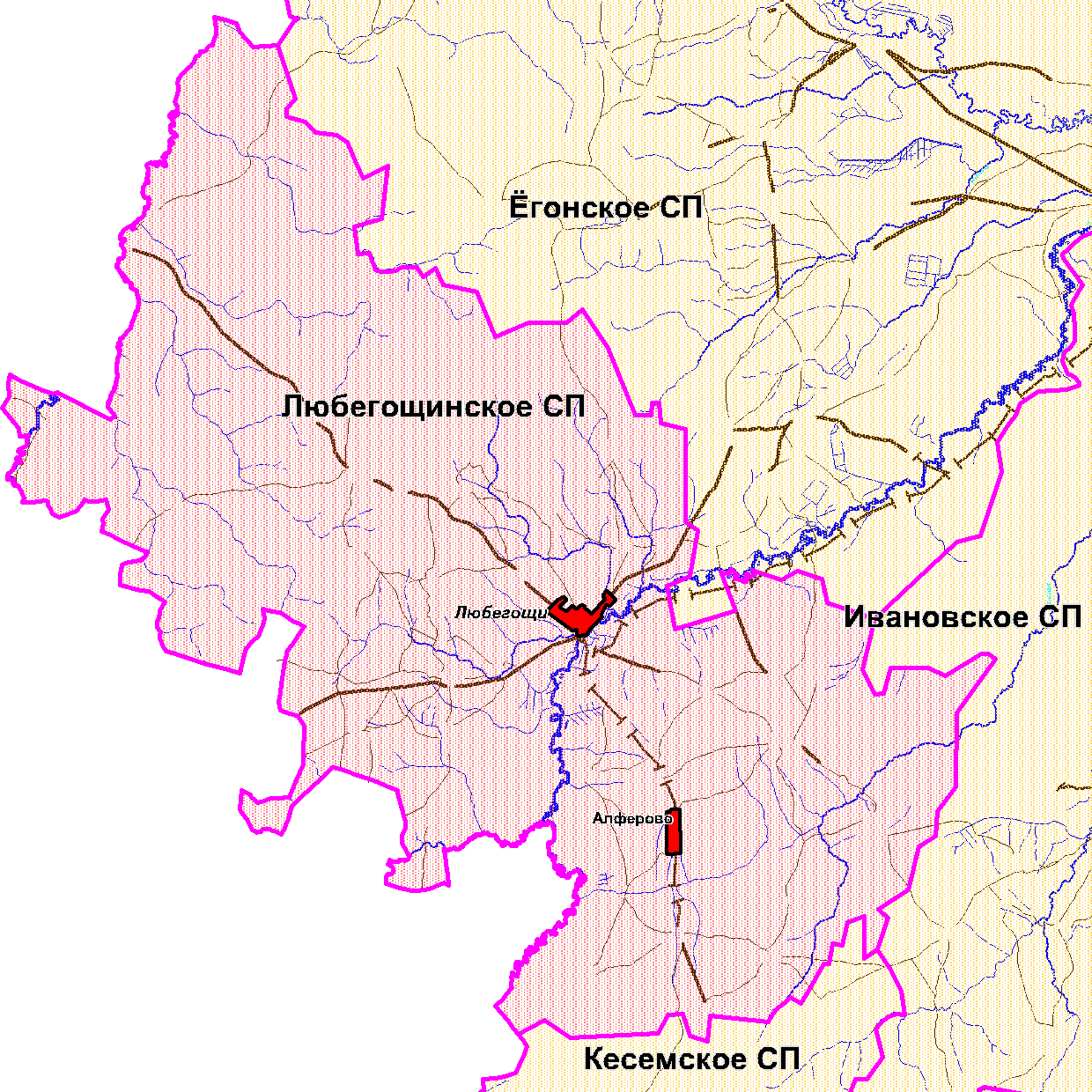 Рис. 1 Положение населенных пунктов в Любегощинском сельском поселенииВесьегонский район по численности населения занимает 29-ое место среди муниципальных образований (МО) Тверской области. На начало 01.01.2016 года – 11488 человека. По соотношению городского и сельского населения Весьегонский район относится к городско-сельским МО с долей сельского населения на 01.01.2016 – 44,8%. Административный центр района г.Весьегонск принадлежит к числу малых городов. Весьегонский район входит в группу МО Тверской области с неблагоприятной демографической ситуацией. В последние годы наблюдается понижение численности сельского населения главным образом за счёт миграции: жители переезжают в города – Весьегонск, Вологду, Тверь, Москву и др. Основными причинами переезда жителей являются:нехватка рабочих мест,отсутствие работы для высококлассных специалистов,невысокая заработная плата, отсутствие современных комфортабельных мест проживания, отсутствие профессиональных учебных заведений,недостаточность развития коммуникаций (ТВ, радио, Интеренет),недостаточная развитость досуговых заведений.Любегощинское сельское поселение располагает необходимыми ресурсами для формирования благоприятного инвестиционного климата в области сельского хозяйства и рекреации. К их числу относятся:стабильная экологическая ситуация;отсутствие крупных и средних промышленных предприятийдостаточное количество энергоресурсов (ЛЭП 110 кВ, 35 кВ, 6-10кВ), позволяет создать крупные промышленные и агропромышленные предприятия;значительные по площади территория и земельные ресурсы;относительно благоприятные климатические условия;территориальные ресурсы: лес, гидрография;ресурсы связи, включая телекоммуникационный комплекс.Недостаточная реализация этих факторов несет за собой ряд последствий, которые не позволяют развиваться экономики сельского поселения. Перспективы экономической базы Любегощинского сельского поселения можно развивать по двум направлениям:Активное использование рекреационных ресурсов;Динамический развитие агропромышленного комплекса и увеличение объемов использования природных ресурсов, в том числе в рыбохозяйственной деятельности.Безусловно, оба направления связаны с большими инвестициями. Известно, что направления по рекреационному комплексу имеют достаточно скорую окупаемость. Развитие агропромышленного комплекса позволит иметь постоянные налоговые отчисления в местный бюджет как за счет создания новых рабочих мест, так и рационального землепользования. Однако, необходимым условием для развития сельского поселения является прирост численности населения за счет миграционных процессов.2.1.2.	Границы муниципального образования и населённых пунктов. Границы Любегощинского сельского поселения утверждены законом Тверской области от 28.02.2005 № 21-ЗО «Об установлении границ муниципальных образований, входящих в состав территории муниципального образования Тверской области «Весьегонский район», и наделении их статусом городского, сельского поселения». Согласно закону на территории Любегощинского сельского поселения расположены 38 населенных пунктов (таблица 2), но Генеральный план разрабатывается только на 2 из них.с. ЛюбегощиОбщая протяженность границы – 8,1 кмОбщая площадь населенного пункта – 117,55 гаСформирован четырьмя кадастровыми кварталами с К№ 69:05:0131401, 69:05:0131402, 69:05:0131403, 69:05:0131404д. АлферовоОбщая протяженность границы – 4,0 кмОбщая площадь населенного пункта – 41,72 гаСформирован тремя кадастровыми кварталами с К№ 69:05:0133201, 69:05:0133202, 69:05:0133203.В настоящее время границы населенных пунктов сельского поселения не проходили установленную процедуру кадастрового учета. Согласно п. 8 Правил кадастрового деления территории Российской Федерации и Правил присвоения кадастровых номеров земельным участкам, утвержденных Постановлением Правительства РФ от 06.09.2000 № 660, кадастровый квартал включает в себя, как правило, небольшие населенные пункты, кварталы городской или поселковой застройки и иные ограниченные природными и искусственными объектами территории. До утверждения границ населенных пунктов в генеральном плане, границы населенных пунктов приняты по решению Любегощинского сельского Совета народных депутатов Весьегонского района Тверской области от 1991 года (площади населенных пунктов приведены в таблице 3).Площадные характеристики территорий населенных пунктовТаблица 32.2.	Демографическая ситуация и расчет перспективной численности населения	2.2.1.	Демография и трудовые ресурсыСогласно данным представленным администрацией поселения на 01.01.2016 в Любегощинском сельском поселении проживает 463 человек, согласно данным Росстата на 01.01.2016 в Любегощинском сельском поселении проживает 500 человек. Актуальная информации о полово-возрастном составе поселения отсутствует, ниже приведена информация по материалам Переписи населения 2010 г. Таблица 3Согласно данным представленным администрацией сельского поселения на 2016 в селе Любегощи проживает 229 человек, в том числе 110 мужчин, 119 женщин, в деревне Алферово 75 человек, в том числе 38 мужчин, 37 женщин.Прогноз численности населения занимает важное место в работе над генеральный планом Любегощинского сельского поселения. От численности населения зависит выбор направлений дальнейшего территориального развития сельского поселения, создание необходимых условий для нормальной жизнедеятельности всех социально-демографических групп населения.	Демографические данные по годам (за последние 8 лет): прирост, убыль, миграцияТаблица 42.2.2. Расчет перспективной численности населенияДля определения дальнейшего развития сельского поселения численность населения была рассчитана на долгосрочную перспективу с помощью метода трудового баланса с учётом оптимистического варианта. Но следует учитывать, что в связи с недостаточностью данных и невозможностью учесть все необходимые факторы, полученные результаты не могут считаться полностью достоверными. Следует учитывать, что генеральный план разрабатывается для двух населенных пунктов, в связи с чем ведется общий расчет численности населения на населенные пункты Любегощи и Алферово.1. Метод трудового баланса (оптимистический вариант развития).Перспективная численность населения устанавливается в зависимости от двух основных факторов – предполагаемых масштабов народнохозяйственного развития поселения и величины трудовых ресурсов, т.е. доли трудоспособного населения, участвующего в общественном производстве.Население, участвующее в общественном производстве можно подразделить на две группы:градообразующую, включающую трудящихся предприятий, учреждений и организаций градообразующего значения;обслуживающую, включающую трудящихся предприятий и учреждений обслуживания населения.На первую очередь и на расчётный срок градообразующая группа будет складываться в данном сельском поселении из трудоспособного населения, занятого в сельском хозяйстве и промышленности.Группы населения Любегощинского сельского поселения.Таблица 5Перспективная численность населения была рассчитана по формуле:;Стоит отметить, что удельный вес учащихся в трудоспособном возрасте (b), обучающихся с отрывом от производства, не учитывался, в связи с отсутствием каких либо высших и средних специальных учебных заведений на территории сельского поселения.С учётом возрастных групп населения и структуры трудовых ресурсов перспективная численность населения была рассчитана по методу трудового баланса и составила на первую очередь 638 человек, а на расчётный срок 654 человек. В результате произведённых расчётов можно сделать вывод о том, что с учётом оптимистического варианта развития через 20 лет численность постоянно проживающего населения в двух населенных пунктов Любегощинского сельского поселения увеличится на 41 %.2. Статистический метод (пессимистический вариант развития).Статистический метод основывается на данных о естественном и механическом приросте населения за определенный анализируемый период и предположении о сохранении выявленной закономерности изменения на прогнозируемый отрезок времени. Расчёт производился по формуле: Sн+t = Sн (1+Кобщ. пр / 1000)^ t , где 	Sн+t - расчетная численность населения через t лет, человек; 	Sн - численность населения на начало планируемого периода, человек; 	t - число лет, на которое прогнозируется расчет; 	Кобщ. пр - коэффициент общего прироста населения за период, предшествующий плановому, промилле (‰).По состоянию на январь 2016 год численность населения в двух населенных пунктов Любегощинского сельского поселения составила 304 человека. Численность населения на первую очередь строительства до 2026 г. составит 378 человек, на расчетный срок (20 лет) генерального плана до 2036 г. составит 309 человек.Из проведенного расчета при условии неразвивающейся экономики, можно сделать следующие выводы. В течение следующих десяти лет следует ожидать уменьшение общей численности населения в целом примерно на 18 %. В течение следующих тридцати лет при сохранении существующей естественной и миграционной убыли общая численность населения сельского поселения уменьшится в целом примерно на 33 %. Но нужно отметить, что поскольку показатели рождаемости, смертности и механического прироста не остаются неизменными и изменяется возрастная структура населения, то перспективный расчет на длительный период не гарантирован от ошибок.Главной причиной уменьшения численности населения в поселении является естественная убыль, в частности низкий уровень рождаемости и высокий уровень смертности, но также велика роль механического движения населения в другие города и области.Единственным возможным условием сохранения численности населения на настоящем уровне является привлечение молодого населения в сельское поселение. Следовательно, увеличение численности населения возможно лишь за счёт миграционного прироста населения.Таким образом, изменение численности Любегощинского сельского поселения может происходить в соответствии с тремя возможными вариантами развития поселения – оптимистическим, оптимальным и пессимистическим.Прогнозная численность населения для населенных пунктов с. Любегощи и д. Алферово Любегощинского сельского поселенияТаблица 6Генеральный план Любегощинского сельского поселения разрабатывается для территории двух населенных пунктов с. Любегощи,  д. Алферово. Ввиду неосуществимости расчета численности населения для двух населенных пунктов, так как предсказать миграционные процессы внутри сельского поселения не представляется возможным, а так же досконально рассмотреть естественный прирост, расчет для указанных населенных пунктов произведен путем пропорций.Таблица 72.3.	Современная и планируемая архитектурно-планировочная организация территории2.3.1.	Планировочная структура территорииОсновным планировочным принципом генерального плана является создание характерного и обоснованного для муниципального образования планировочного каркаса и структуры на основе сложившейся застройки населенных пунктов с учетом природных условий и существующего использования территории.Территория на которой разрабатывается Генеральный план Любегощинского сельского поселения (с. Любегощи, д. Алферово) относится к территории благоприятной для строительства.2.3.2.	Земельный фонд	Земельный фонд в границах разрабатываемой территории (с. Любегощи, д. Алферово) относится к землям населенных пунктов. Данная категория земель используется для жилой застройки. Функциональное зонирование территории представлено в таблице 8.Баланс территории с. Любегощи, д. Алферово Любегощинского сельского поселения Весьегонского района Тверской областиТаблица 8*на территории сельского поселения на кадастровом учете не стоят особо охраняемые территории 	Расчет таблицы 7 производился на основании актуальных данных государственного кадастрового учета на сентябрь 2016 года.Развитие жилой застройки других населенных пунктов осуществляется за счет существующих территорий в составе населенных пунктов.2.3.3.	Жилищный фонд	Жильё – одно из составляющих социального самочувствия человека. Основной объем жилья, вводимого в эксплуатацию в районе, составляют индивидуальные жилые дома.Общая площадь жилищного фонда в Любегощинском сельском поселении составляет  27,57 тыс. м2. Средняя норма жилищной обеспеченности составляет 42,18 м2 на 1 человека.  Степень износа жилищного фонда нарастает из года в год. Доля  ветхого жилья  составляет -  46,03 тыс.м2.Наличие жилфонда поселения и обеспеченность его коммунальными услугами.Таблица 9Данные, указанные в таблице 9 представлены Администрацией поселения.Согласно таблице 4 региональных нормативов градостроительного проектирования в сельских населенных пунктах расчетная минимальная обеспеченность общей площадью жилых помещений в среднем по области на 2010 г. составляет 33,7 м2 на 1 человека, 2015 г. составляет 35,5 м2 на 1 человека, 2025 г. составляет 40,0 м2 на 1 человека. Данный показатель  ниже фактической жилищной обеспеченности в сельском поселении, в связи с чем для расчета на 2026 год  и 2036 год жилищного строительства не предусматривается.2.4.	Социальная инфраструктура обслуживания населения и экономика района2.4.1.	Социальная инфраструктураРазвитие сети социальной инфраструктуры (учреждений и предприятий обслуживания населения) направлено на достижение нормативных показателей обеспеченности населения района комплексами социально-гарантированных объектов образования, воспитания, здравоохранения, спорта, торговли и культурно-бытовой сферы.Перечень объектов социальной инфраструктуры, развитие которых относится к полномочиям местного значения муниципального района, регулируется федеральным Законом № 131-ФЗ от 06.10.2003 г. «Об общих принципах организации местного самоуправления в Российской Федерации» (в соответствии с гл.3 ст.15) и Уставом муниципального образования Любегощинское сельское поселение.В генеральном плане произведена комплексная оценка и определены перспективы развития социальной инфраструктуры по видам объектов, размещение которых регулируется градостроительными нормативными документами:СП 42.13330.2011 «Градостроительство. Планировка и застройка городских и сельских поселений»;СНиП 2.07.01-89* «Градостроительство. Планировка и застройка городских и сельских поселений»;Региональными нормативами градостроительного проектирования Тверской области.Развитие частных форм социального и культурно-бытового обслуживания населения (торговли, бытовых услуг и проч.) не может в полной мере регулироваться градостроительной документацией. В документе приводится только обобщенная нормативная оценка возможных параметров их развития и даны общие рекомендации по размещению данных учреждений.В разделе учтены материалы, предоставленные областными и районными учреждениями и подразделениями администрации.Социальную инфраструктуру нельзя рассчитать в разрезе двух населенных пунктов, поэтому социальная инфраструктура рассчитана на все поселение. На территории Любегощинского сельского поселения расположена МОУ «Любегощинская средняя школа» вместимостью 192 места. В настоящее время действующие дошкольные учреждения в поселении отсутствуют.Обеспеченность детей местами по СП 42.13330.2011 должна составлять 85 % от численности детей соответствующей возрастной группы. В реальности в сельской местности района имеет место более низкий уровень востребованности услуг дошкольных учреждений из-за особенностей сельского образа жизни и необходимости использования транспорта для доставки детей в эти учреждения и обратно домой. Расчет существующей и проектной емкости учреждений образования осуществлен в соответствии с проектируемой численностью и возрастной структурой населения на расчетный срок (до 2026 г.) и на перспективу (2036 г.) представлен в нижеследующей таблице. Расчет перспективной потребности в учреждениях образованияТаблица 12Однако в связи с тем что перспективная численность населения не растет открытие отдельно стоящего детского сада не рентабельно данным генеральным планом предлагается, в случаи необходимости, открытие дошкольной группы при школе.Полное удовлетворение потребности населения в услугах образовательных учреждений является важной предпосылкой экономического развития.Схемой территориального планирования района не предусмотрено объектов в сфере образования.Сеть учреждений здравоохранения в сельском поселении представлена:-  Алфёровский ФАП;-  Любегощинский дом сестринского ухода на 15 мест, с. Любегощи.Общее количество 1700 посещений в год.В случае социальной необходимости и наличия сформированных программ здравоохранения на районном и региональном уровне, предполагающих создание объектов здравоохранения на территории Любегощинского сельского поселения внесения изменений в генеральный план будут вноситься своевременно.Схемой территориального планирования района предусмотрено строительство ФАП в с. Любегощи.Сеть учреждений культуры в Любегощинском сельском поселение согласно схеме территориального развития Весьегонского района (на 2009 г.) включает в себя  дома культуры с. Любегощи, д. Алферово на 200 и 100 мест соответственно. Согласно данным на 2016 г. на территории поселения сохранился дворец культуры в с. Любегощи на 100 мест.Библиотечная сеть в сельском поселении состоит из 2 библиотек, расположенных в с. Любегощи, д. Алферово с количеством 11000 и 2400 томов соответственно.  Общее количество единиц хранения должно соответствовать региональным нормативам градостроительного проектирования и составлять не менее 6000 единиц хранения. Библиотеки находятся в удовлетворительном состоянии, но требующие капитального ремонта.Материально-техническая база учреждений культуры в целом неудовлетворительная, оборудование морально и физически изношено, большая часть зданий требует капитального или косметического ремонта по причине физического износа.На территории сельского поселения имеется 1 спортивная площадка и 1 спортивный зал.Согласно приложению № 9 региональных нормативов градостроительного проектирования  комплексы физкультурно-оздоровительных площадок должны быть предусмотрены в каждом сельском поселении, в соответствии с нормами на территории сельского поселения должны располагаться следующие физкультурно-спортивные сооружения: Таблица 13* рекомендуемая обеспеченность на 1000 жителей представлена для городских поселений и городских округов, в сельских нормативы задаются заданием на проектирование, так как задание на проектирование отсутствует для расчета приняты показатели для городских поселений и городских округов;Строительство на территории сельского поселения всех объектов физкультурно-спортивных сооружений экономически и социально не обоснованно для текущей и перспективной численности населения.  Генеральным планом предлагается реорганизация плоскостных спортивных сооружений в соответствии с расчетными нормативами и спортивного зала в соответствии с расчетными нормативами.Сеть объектов розничной торговли в Любегощинском сельском поселение в настоящее время состоит из 3 объекта, общей площадью 139 м.кв.)Генеральным планом Любегощинского сельского поселения Весьегонского района произведен расчет перспективной потребности в общей мощности объектов торговли и общественного питания, данный расчет произведен по СП 42.13330.2011 и представлен в таблице.Расчет перспективной потребности в общей мощности объектов торговли и общественного питания по СП 42.13330.2011Таблица14В соответствии с таблицей Ж СП 42.13330.2011 на сельское поселение расчет рыночных комплексов не производится, однако, организация рыночных объектов необходима для перспективного и комфортного развития поселения, так как организация розничных рынков способствует сбыту собственной продукции населением. В связи с чем принят следующий расчет на тысячу жителей полагается 24 м2 торговой площади рынков, на одно торговое место полагается 6 м2 торговой площади, таким образом нормативная торговая площадь рыночных комплексов сельского поселения составляет: - на 2026 г. (508 чел.) – 12 м2 (2 торговых мест);- на 2036 г. (481 чел.) – 12 м2 (2 торговых мест).Нормативная торговая площадь магазинов сельского поселения на тысячу человек составляет 300 м2 ниже представлен расчет в разрезе этапов проектирования:- на 2026 г. (508 чел.) – 152 м2;- на 2036 г. (481 чел.) – 144 м2 .Расчет перспективной потребности в общей мощности общественного питания на тысячу человек составляет 40 мест и в разрезе этапов проектирования выглядит так:- на 2026 г. (508 чел.) – 20 мест;- на 2036 г. (481 чел.) – 19 мест.С учетом перспективной рекреационной освоенности территории поселения и планируемого широкого развития объектов сезонного строительства приводимые расчеты потребности в площади и вместимости объектов торговли и общественного питания могут быть существенно увеличены. Это необходимо учесть в разрабатываемых проектах планировки. Развитие предприятий общественного питания для обеспечения потребностей местных жителей предполагается за счет частного бизнеса (сетевые магазины, развитие малого предпринимательства и т.д.). Далее следует предусматривать территории для возможного строительства торговых комплексов, рассчитанных на обслуживание приезжающих и местного населения. Рекомендуем размещение предприятий торговли и общественного питания на расчетный срок предусматривать преимущественно в с. Любегощи и д. Алферово. Имеется предложение о строительстве в с. Любегощи  здания бюро бытового обслуживания с большим спектром услуг: парикмахерской, ремонтом бытовой техники, ателье, ремонта обуви и т.п. Строительство данного объекта позволит организовать в сфере обслуживания дополнительные рабочие места, а так же увеличит привлекательность для проживания в сельском поселении. В соответствии с приложением 9 к региональным нормативам градостроительного проектирования число рабочих мест должно составлять- на 2026 г. (508 чел.) – 2 рабочих места;- на 2036 г. (481 чел.) – 2 рабочих места .2.4.2.	Промышленность и сельское хозяйствоУровень развития экономики в с. Любегощи, д. Алферово можно оценить как низкий. На территории с. Любегощи имеется действующая пилорама.  В соответствии с письмом Министерства природных ресурсов и экологии №5803-05 от 27.05.2016 на территории Любегощинского сельского поселения не числятся месторождения полезных ископаемых.Для развития агропромышленного комплекса Генеральным планом предлагается: строительство площадки для рынков выходного дня в с. Любегощи2.4.3.	Туристско-рекреационный комплексТуристско-рекреационные ресурсы рассматриваются как совокупность природных территорий, обладающих ценными экологическими и эстетическими свойствами, объектов культурного наследия, обладающих исторической и художественной ценностью, а также природных лечебных факторов, которые могут использоваться для организации различных видов туристско-рекреационной деятельности. Туристско-рекреационные ресурсы подразделяются на четыре типа: рекреационно-лечебный, рекреационно-оздоровительный, рекреационно-спортивный и рекреационно-познавательный (историко-культурное наследие, события и праздники).В соответствии с письмом из Министерства природных ресурсов от 27.05.2016 года на территории Весьегонского района обитают следующие виды охотничьих ресурсов, средняя плотность которых составляет (особей/ 1000га):- лось (3,41)- кабан (0,77)- медведь бурый (0,59)- лисица обыкновенная (0,20)- горностай (0,46)- куница лесная (0,40)- хорь лесной (0,25)- -рысь (0,02)- белка (2,80)- заяц-беляк (4,02)- заяц-русак (0,22)- глухарь обыкновенный (6,77)- тетерев обыкновенный (37,46)- рябчик (12,03) - куропатка белая (16,27)- куропатка серая (4,26)Любегощинское сельское поселение Весьегонского района Тверской области находится на территории Весьегонской районной общественной организации «Общество охотников и рыболовов».Также на территории с. Любегощи, д. Алферово не расположено памятников природы или особо охраняемых природных территорий.Культурно-исторический потенциал Весьегонского района представляет собой совокупность памятников истории и культуры в сочетании с сохранившимися историко-культурными элементами ценных культурных ландшафтов (сельского, усадебного), дополняемые народными художественными и утилитарными промыслами и ремеслами, а также нематериальным наследием территории (традиции, обряды, праздники, речь). Данный потенциал в районе значителен и представляет большой интерес для развития культурно-познавательного и этнографического туризма.Весьегонский район обладает интересным и разнообразным культурно-историческим наследием. Рекреационно-познавательные ресурсы представлены памятниками исторического города Весьегонск, сохранившимися усадебными парками, селами с комплексами памятников религиозной и гражданской архитектуры – неповторимым культурным ландшафтом. В сельской местности во многом сохраняется традиционный уклад жизни. Краеведческим музеем и центрами культуры сохраняются уникальные экспонаты, поддерживаются промыслы и ремесла.Схемой территориального планирования Весьегонского района предусмотрены следующие мероприятия для развития туристической инфраструктуры на территории Поселения:Выделение зон, имеющих особые условия использования территорий из-за повышенной ценности и концентрации в их границах объектов культурного наследия, с их возможной фиксацией, охраной и использованием, как достопримечательных мест: храмовый ансамбль в с. Любегощи.Формирование высокоэффективного и конкурентоспособного туристско-рекреационного комплекса приведет к пополнению бюджета района, созданию новых рабочих мест, развитию малого и среднего предпринимательства, традиционных народных промыслов и ремесел.2.5.	Зоны с особыми условиями использования территории и планировочные ограниченияК наиболее значительным территориальным ограничениям, препятствующим застройке населенных пунктов Любегощинского сельского поселения относятся:охранные зоны инженерной и транспортной инфраструктурсанитарно-защитные зоны промышленных и сельскохозяйственных предприятий;природоохранные территории;зоны охраны объектов культурного наследия;земли лесного фонда;водоохранные зоны;зоны месторождений полезных ископаемых.Ограничения по застройке должны быть приняты в Генеральном плане также в отношении высокопродуктивных мелиорированных земель – пашни и территорий лесов. 1. Зоны санитарной охраны источников водоснабжения Использование территорий в соответствии с СанПиН 2.1.4.1110-02 "Зоны санитарной охраны источников водоснабжения и водопроводов питьевого назначения", СНиП 2.04.02-84 "Водоснабжение. Наружные сети и сооружения". В зонах санитарной охраны источников водоснабжения устанавливается режим использования территории, обеспечивающий защиту источников водоснабжения от загрязнения в зависимости от пояса санитарной охраны. Запрещается сброс нечистот, мусора, навоза, промышленных отходов, ядохимикатов и пр.В случае отсутствия установленных реальных границ второго и третьего поясов зон санитарной охраны источников водоснабжения и до момента их установления, необходимо обеспечить соответствующий режим охраны на прилегающих территориях условными границами второго и третьего поясов зон санитарной охраны артезианских скважин в соответствии с требованиями СанПиН 2.1.4.1110-02 "Зоны санитарной охраны источников водоснабжения и водопроводов питьевого назначения".Местоположение источников водоснабжения выбирается с учетом организации зон санитарной охраны (1, 2 и 3 поясов). Первый пояс зоны санитарной охраны – 30 м, радиусы второго и третьего поясов – расчетные (второй пояс – 150 м, третий пояс – 600 м).В границы второго и третьего пояса может попасть жилая и общественно-деловая застройка. Это не противоречит нормам СанПиН 2.1.4.1110-02, но накладывает ряд ограничений, связанных с защитой водоносного горизонта от загрязнения, в том числе: своевременное выполнение необходимых мероприятий по санитарной охране поверхностных вод, имеющих непосредственную гидрологическую связь с используемым водоносным горизонтом, в соответствии с гигиеническими требованиями к охране поверхностных вод. Регламенты использования территории зон санитарной охраны подземных источников водоснабженияТаблица 162. Охранные зоны транспортной инфраструктурыОхранные зоны инженерных коммуникаций предназначены для обеспечения эксплуатации и обслуживания инженерно-технического объекта. Использование территорий в соответствии с СанПиН 2.2.1/2 1.1.984-00, ПУЭ, СНиП 2.05.06-85, пп.3.16,3.17 "Магистральные трубопроводы", СНиП 2.07.01-89, п. 9.3 "Градостроительство. Планировка и застройка городских и сельских поселений", СНиП 2.05.02-85 "Автомобильные дороги", ОСН 3.02.01-97 МПС России "Нормы и правила проектирования отвода земель для железных дорог".  Как правило, размещение зданий и сооружений, не связанных с целевым использованием объекта в таких зонах запрещается.Сведения о нормативных границах охранных (санитарно-защитных) зон инженерной и транспортной инфраструктуры Поселения:В соответствии с СН 467-74 «Нормы отвода земель автомобильных дорог» ширина полосы овода зависит от категории автодороги, высоты насыпей, заложения откосов.	В зависимости от мощности и напряжения трансформаторов расстояние от них до жилой застройки составляет для 35 кВ – от 70 до 40м (для трансформаторов мощностью 4,0 МВА и ниже).В соответствии с «Правилами установления охранных зон объектов электросетевого хозяйства и особых условий использования земельных участков, расположенных в границах таких зон» (постановление правительства РФ от 24 февраля 2009г. № 160) охранные зоны вдоль воздушных линий электропередачи составляют, 35кВ – 15м, 10кВ – 10м по обе стороны линии от крайних проводов при не отклонённом их положении.3. Санитарно-защитные зоны для объектов специального назначенияСЗЗ от сельских кладбищ -50 м.Место размещения кладбища – с. Любегощи. Любегощинское сельского поселения не нуждается в расширении кладбища на перспективу.4. Водоохранные зоны и прибрежные защитные полосы.Водоохранные зоны и прибрежные защитные полосы приняты в соответствии с водным кодексом Российской Федерации. Ширина водоохранной зоны рек или ручьев устанавливается от их истока для рек или ручьев протяженностью:1) до десяти километров - в размере пятидесяти метров;2) от десяти до пятидесяти километров - в размере ста метров;3) от пятидесяти километров и более - в размере двухсот метров.Ширина прибрежной защитной полосы устанавливается в зависимости от уклона берега водного объекта и составляет тридцать метров для обратного или нулевого уклона, сорок метров для уклона до трех градусов и пятьдесят метров для уклона три и более градуса.Полоса земли вдоль береговой линии водного объекта общего пользования (береговая полоса) предназначается для общего пользования. Ширина береговой полосы водных объектов общего пользования составляет двадцать метров, за исключением береговой полосы каналов, а также рек и ручьев, протяженность которых от истока до устья не более чем десять километров. Ширина береговой полосы каналов, а также рек и ручьев, протяженность которых от истока до устья не более чем десять километров, составляет пять метров. Водоемы Любегощинского сельского поселенияТаблица 175. Зоны затопления, подтопления.В соответствии со ст. 67.1. Водного кодекса РФ границы зон затопления, подтопления определяются уполномоченным Правительством Российской Федерации федеральным органом исполнительной власти с участием заинтересованных органов исполнительной власти субъектов Российской Федерации и органов местного самоуправления в порядке, установленном Правительством Российской Федерации.В целях предотвращения негативного воздействия вод (затопления, подтопления, разрушения берегов водных объектов, заболачивания) и ликвидации его последствий проводятся специальные защитные мероприятия в соответствии с Водным кодексом РФ и другими федеральными законами. Размещение новых населенных пунктов и строительство объектов капитального строительства без проведения специальных защитных мероприятий по предотвращению негативного воздействия вод в границах зон затопления, подтопления запрещаются.В границах зон затопления, подтопления запрещаются:использование сточных вод в целях регулирования плодородия почв;размещение кладбищ, скотомогильников, объектов размещения отходов производства и потребления, химических, взрывчатых, токсичных, отравляющих и ядовитых веществ, пунктов хранения и захоронения радиоактивных отходов;осуществление авиационных мер по борьбе с вредными организмами.Границы зон затопления, подтопления определяются Федеральным агентством водных ресурсов на основании предложений органа исполнительной власти субъекта Российской Федерации, подготовленных совместно с органами местного самоуправления, об определении границ зон затопления, подтопления и карты (плана) объекта землеустройства, составленной в соответствии с требованиями Федерального закона «О землеустройстве» (далее - карта (план).Порядок установления зон затопления, подтопления:подготовка органами исполнительной власти субъекта РФ совместно с органами местного самоуправления предложений об определении границ зон затопления, подтопления и составление карты (плана) объекта землеустройства;согласование соответствующего заявления с приложением предложений и карты (плана):с Министерством РФ по делам гражданской обороны, чрезвычайным ситуациям и ликвидации последствий стихийных бедствий и Росприроднадзором - при определении границы зон затопления, подтопления;с Федеральной службой по гидрометеорологии и мониторингу окружающей среды - при определении границы зон затопления;с Федеральным агентством по недропользованию - при определении границы зон подтопления.после согласования заявления орган исполнительной власти субъекта РФ направляет его в Федеральное агентство водных ресурсов;определение границ затопления, подтопления оформляется путем проставления отметки об утверждении карты (плана), которая заверяется печатью и подписью уполномоченного должностного лица Федерального агентства водных ресурсов.После определения границ зон затопления, подтопления Федеральное агентство водных ресурсов:направляет в Федеральную службу государственной регистрации, кадастра и картографии документы, необходимые для внесения сведений о границах зон затопления, подтопления в государственный кадастр недвижимости;вносит сведения о зонах затопления, подтопления в государственный водный реестр;представляет сведения о зонах затопления, подтопления в Министерство РФ по делам гражданской обороны, чрезвычайным ситуациям и ликвидации последствий стихийных бедствий;Зоны затопления, подтоплений считаются определенными с даты внесения в государственный кадастр недвижимости сведений об их границах.Границы зон затопления, подтопления отображаются в документах территориального планирования, градостроительного зонирования и документации по планировке территорий в соответствии с законодательством о градостроительной деятельности.Границы зон затопления, подтопления определяются Постановлением Правительства РФ от 18.04.2014 г. N 360.Собственник водного объекта обязан осуществлять меры по предотвращению негативного воздействия вод и ликвидации его последствий. Меры по предотвращению негативного воздействия вод и ликвидации его последствий в отношении водных объектов, находящихся в федеральной собственности, собственности субъектов РФ, собственности муниципальных образований, осуществляются исполнительными органами государственной власти или органами местного самоуправления в пределах их полномочий.По информации, полученной от Главного управления МЧС России по Тверской области, территория с. Любегощи, д. Алферово Любегощинского сельского поселения расположена вне зоны катастрофического затопления.6. Особо охраняемые природные территории.Хозяйственная деятельность в особо охраняемых природных территориях (ООПТ) регламентируется Федеральным законом №33-ФЗ "Об особо охраняемых природных территориях" и соответствующими Паспортами для каждого объекта.На территории с. Любегощи, д. Алферово не имеется памятников природы или особо охраняемых природных территорий.7. Зона охраны памятников истории, культуры, архитектуры и градостроительства.В соответствии с Законами №73-ФЗ "Об объектах культурного наследия (памятниках истории и культуры) народов Российской Федерации" и №112-ЗО от 23.12.2009 г. "Об объектах культурного наследия (памятниках истории и культуры) в Тверской области" в целях обеспечения сохранности объекта культурного наследия в его исторической среде на сопряженной с ним территории устанавливаются:зоны охраны объекта культурного наследия;зона регулирования застройки и хозяйственной деятельности;зона охраняемого природного ландшафта.Использование территорий зон охраны объектов культурного наследия осуществляется в соответствии с Проектами зон охраны объектов культурного наследия и документов территориального планирования.Защитными зонами объектов культурного наследия являются территории, которые прилегают к включенным в реестр памятникам и ансамблям (за исключением указанных в пункте 2 настоящей статьи объектов культурного наследия) и в границах которых в целях обеспечения сохранности объектов культурного наследия и композиционно-видовых связей (панорам) запрещаются строительство объектов капитального строительства и их реконструкция, связанная с изменением их параметров (высоты, количества этажей, площади), за исключением строительства и реконструкции линейных объектов. Защитные зоны не устанавливаются для объектов археологического наследия, некрополей, захоронений, расположенных в границах некрополей, произведений монументального искусства, а также памятников и ансамблей, расположенных в границах достопримечательного места, в которых соответствующим органом охраны объектов культурного наследия установлены предусмотренные статьей 56.4 настоящего Федерального закона требования и ограничения.В случае отсутствия утвержденных границ территории объекта культурного наследия, расположенного в границах населенного пункта, границы защитной зоны такого объекта устанавливаются на расстоянии 200 метров от линии внешней стены памятника либо от линии общего контура ансамбля, образуемого соединением внешних точек наиболее удаленных элементов ансамбля, включая парковую территорию. В случае отсутствия утвержденных границ территории объекта культурного наследия, расположенного вне границ населенного пункта, границы защитной зоны такого объекта устанавливаются на расстоянии 300 метров от линии внешней стены памятника либо от линии общего контура ансамбля, образуемого соединением внешних точек наиболее удаленных элементов ансамбля, включая парковую территорию.Защитная зона объекта культурного наследия прекращает существование со дня утверждения в порядке, установленном статьей 34 Федерального закона, проекта зон охраны такого объекта культурного наследия.8. Зоны месторождений полезных ископаемыхНа территории с. Любегощи, д. Алферово полезных ископаемых не зарегистрировано.9. Санитарно-защитные зоны от объектов и производств агропромышленного комплекса и малого предпринимательства.Застройка в санитарно-защитных зонах регулируется санитарно-эпидемиологическими правилами и нормативами, в том числе СанПин 2.2.1/2.1.1.1200-03. Санитарно-защитные зоны с/х, промышленных объектов рассчитаны в таблице 20 исходя из численности поголовья скота.Объекты санитарно-защитной зоныТаблица 18В санитарно-защитной зоне не допускается размещать: жилую застройку, включая отдельные жилые дома, ландшафтно-рекреационные зоны, зоны отдыха, территории курортов, санаториев и домов отдыха, территорий садоводческих товариществ и коттеджной застройки, коллективных или индивидуальных дачных и садово-огородных участков, детские площадки, образовательные и детские учреждения, лечебно-профилактические и оздоровительные учреждения общего пользования.2.6. Историко-культурное наследие2.6.1. Объекты культурного наследия На территории с. Любегощи, д. Алферово сохранились памятники градостроительства и архитектуры. Объекты культурно - исторического наследия, расположенные на территории представлен в таблице «Объекты культурного наследия».Объекты культурного наследия Таблица 19В настоящее время в Тверской области состояние объектов культурного наследия в сельских поселениях вызывает опасение, так как весь акцент на восстановительные работы ведется на архитектуру городов и городских округов. Однако такой подход при отсутствии средств в местных бюджетах приводит к плачевному и иной раз не восстановимому состоянию объектов культурного наследия. Для решения подобных проблем следует подготовить программы реставрации и восстановления, установления зон охраны объектов культурного наследия на региональном уровне для всех муниципальных образований с обязательным указанием первоочередных объектов. Данный подход позволит вести общественный контроль за реализацией реставрационных и восстановительных работ, а так же вести общественный контроль расходования бюджетных средств.На территории с. Любегощи, д. Алферово сельского поселения отсутствуют разработанные и утвержденные зоны охраны объектов культурного наследия, а так же отсутствуют территории объектов культурного наследия, прошедшие установленную процедуру кадастрового учета.Отсутствие координатного описания объектов памятников археологии не позволяет однозначно установить местоположение объектов, что в конечном итоге может вызвать за собой активное освоение территории для развития поселения и последующее уничтожение памятников археологии. Решить данную проблему возможно только проведя масштабную постановку на кадастровый учет объектов археологии, что возможно осуществить только за счет регионального бюджета.2.7.	Современное состояние и перспективное развитие транспортной инфраструктуры2.7.1.	Транспортное обслуживание и общественный транспортВ системе транспортного обслуживания с. Любегощи, д. Алферово участвует только автомобильный транспорт. Развитие отраслей экономики Поселения - промышленности, торговли, сельского хозяйства и туризма, - ориентированных на обслуживание автотранспортом, во многом зависит от состояния сети автомобильных дорог. В связи с этим особое значение приобретает осуществление мероприятий, направленных на сохранение и развитие сети автомобильных дорог общего пользования, улучшения транспортно-эксплуатационных качеств дорожной сети и повышение безопасности движения.Перечень автомобильных дорог межмуниципального значенияПеречень автомобильных дорог муниципального значенияТаблица 202.7.2.	Мероприятия необходимые для развития транспортной инфраструктурыДля ускорения темпов экономического роста, улучшения качества жизни населения, повышение производительности труда и конкурентоспособности отраслей экономики за счет снижения транспортной составляющей в себестоимости продукции, увеличения мобильности населения необходимо создание развитой дорожной сети, удовлетворяющей потребностям экономики и населения в передвижениях по автомобильным дорогам общего пользования с минимальными затратами времени при обеспечении комфортности, надежности и безопасности перевозок.Мероприятия предлагаемые по развитию транспортной сети:сооружение улучшенного грунтового или асфальтобетонного покрытия на дорогах муниципального значения и улицах в населенных пунктах;исключение возможности пересечение хозяйственных проездов и скотопрогонов с главными улицами населенных пунктов;установка въездных знаков на территорию поселения; освещение автомобильных дорог;осуществление автобусных перевозок в новых направлениях или увеличения протяженности существующих маршрутов;для обеспечения безопасности движения и ориентации водителей на асфальтированных  автодорогах сельского поселения должна быть выполнена разметка, установка дорожных знаков и ограждений в соответствии с действующими нормативами.В соответствии с Градостроительным кодексом РФ подлежат разработке и утверждению программы комплексного развития транспортной инфраструктуры поселения. Программы зарабатываются органами местного самоуправления поселения и подлежат утверждению органами местного самоуправления таких поселений в шестимесячный срок с даты утверждения Генерального плана поселения. Содержание программы должно соответствовать положениям постановления Правительства РФ от 25.12.2015 №1440 «Об утверждении требований к программам комплексного развития транспортной инфраструктуры поселений, городских округов».Схемой территориального планирования Весьегонского района не предусмотрены мероприятия по развитию транспортной инфраструктуры в с. Любегощи, д. Алферово. Программой «Развитие транспортного комплекса и дорожного хозяйства Тверской области» на 2016 – 2021 годы» тоже не предусмотрено мероприятий по развитию транспортной инфраструктуры в с. Любегощи, д. Алферово.2.8.	Современное состояние и перспективное развитие инженерной инфраструктуры2.8.1.	Водоснабжение.	 В  состав  Любегощинского  сельского  поселения входят 38  населенных  пунктов.Практически все  хозяйственно -  питьевое водоснабжение основано на  использовании подземных  вод, подземные  воды  используются буровыми  скважинами, колодцами, родниками.На  производственные и  хозяйственно-  питьевые нужды сельского  поселения  (с. Любегощи) в  настоящее  время используется  вода из  действующей  артскважины и  колодцев: с. ЛюбегощиСхема водоснабжения в разрезе населенных пунктовТаблица 21Источником водоснабжения с. Любегощи  является 9 общественных шахтных  колодцев и 1 артскважина, глубиной   55 м.  Установлена  1 водонапорная башня высотой . Объем бака  башни составляет 25 м3. На сетях для разбора воды установлены водоразборные колонки в  количестве 17 шт.., протяженность водопроводной  сети  составляет 3800 метров , изготовленной из полиэтиленовых  труб  марки ПНП тип»С»  диаметром 100 мм -  3492 м., чугунных  труб диаметром 100 м. – 308 м.Граница первого пояса санитарной охраны подземного источника составляет-, границы второго пояса санитарной охраны составляют- в соответствии с требованиями СНИп 204.02-84Качество воды из выше указанных источников соответствует требования ГОСТ 2761-84 «Источники централизованного хоз. питьевого водоснабжения».Источником пожаротушения является 1 пожарный  гидрант и 1  пожарный водоем.Источником водоснабжения для хозяйствнно-питьевых нужд в остальных населенных пунктов Любегощинского поселения являются общественные и приусадебные шахтные колодцы и скважины, не подлежащие учету.Водопотребление по существующему положению  составляет:5426.5 м.куб., том числе: население 3334.5 м.куб – 319,35 м3/сут;организации – 2092 м.куб.Схемой территориального планирования Весьегонского района предусмотрены следующие мероприятия по развитию системы водоснабжения:провести реконструкцию артскважин, затампонировать неиспользуемые скважины, пробурить резервные скважины;построить необходимые сооружения водоподготовки на водозаборах;провести реконструкцию и строительство сетей водопровода;обустроить зоны санитарной охраны водозаборов и водопроводных сооружений на всех объектах, где их нет в настоящее время в соответствии с СанПиН;осуществить реконструкцию и строительство пожарных резервуаров и водоемов;отремонтировать колодцы;в населенных пунктах, где существуют системы водоснабжения, предусмотреть их  развитие, включая реконструкцию водозаборов, водопроводных сетей, обустройство зон санитарной охраны водозаборов и водопроводных сооружений;обеспечить своевременное финансирование и исполнение всех мероприятий по развитию систем водоснабжения.2.8.2.	ВодоотведениеСогласно информации, предоставленной администрацией поселения, канализационные магистральные сети на территории сельского поселения отсутствуют. Для утилизации сточных вод используются индивидуальные септики и выгребные ямы. Система канализации объектов животноводства предусматривает удаление навоза на прифермерские навозохранилища и вывозом на поля запахивания. Дождевой канализации в сельском поселении нет. Поверхностные сточные воды без очистки поступают в водоприемники.Ливневые сточные воды с территории населенных пунктов сельского поселения отводятся по естественному уклону местности.В связи с незначительным движением транспорта и работой техники на территории населенных пунктов, концентрация вредных веществ в стоках минимальна. Схемой водоснабжения и водоотведения Любегощинского сельского поселения не предусматривается развитие централизованной системы канализации.2.8.3.	ЭлектроснабжениеЭлектроснабжение населенных пунктов осуществляется от системы ОАО "Тверьэнерго". На территории с. Любегощи находится ПС «Любегощи», мощностью 35кВ. Общая протяженность линий электропередач на территории с. Любегощи, д. Алферово составляет 12,9 кмЛинии электропередачи представлены воздушными линиями на железобетонных опорах с подвеской провода марки АС.В настоящее время мощности энергосистемы населенных пунктов достаточно для обеспечения электроэнергией существующих потребителей, также имеются свободные мощности для подключения новых потребителей.В долгосрочной перспективе до 2036 года можно прогнозировать увеличение нагрузки на электрические сети населенных пунктов, по итогам нового строительства производственных и административных объектов и общего роста энергопотребления хозяйствами и населением, связанного с улучшением социально-экономического положения Поселения.В качестве мероприятий общего развития электросетей района необходимо учесть возможность развития сетей напряжением 0,4–10 кВ для подключения новых потребителей.Схемой территориального планирования Весьегонского района предлагаются следующие мероприятия по развитию системы энергоснабжения:строительство ПС 110\35\10 кВ «Любегощи»;строительство ВЛ 35 кВ ПС «Григорово» – ПС «Любегощи»;модернизация распределительных сетей 10кВ и трансформаторных подстанций 10/0,4кВ;реконструкция ВЛ 35 кВ  ПС «Любегощи» - ПС «Сандово»;демонтаж существующей ПС 35 кВ «Любегощи»;реконструкция существующих ЛЭП 110, 35,10 кВ и подстанцийнапряжением 110, 35, 10\0.4кВ с внедрением энергосберегающих технологий.2.8.4.	ГазоснабжениеГазоснабжение района осуществляется на базе природного и сжиженного газа.Перспектива газоснабжения района природным газом реализуется в соответствии со Схемой  газификации разработанной ОАО «Газпром» «Промгаз»  в составе  Схемы газоснабжения и газификации Тверской области и возможно при выполнении следующих мероприятий.Схемой территориального планирования Весьегонского района предусмотрены следующие мероприятия по развитию газоснабжения:строительство ГРС, ГРП;строительство межпоселковых газопроводов в соответствии с решениями Схемы газоснабжения района, в том числе: на Ёгна, Бол. Овсянниково, Никулино, Перемут от с. Любегощистроительство инфраструктуры газового хозяйства в населенных пунктах района (ГРП, ШРП, распределительных газопроводов). Развитие газификации населенных пунктов района позволит получить высокий социальный и экономический эффект:существенно улучшится качество жизни населения;возрастет надёжность теплоснабжения при значительном сокращении затрат на приобретение и использование других видов энергоносителей;обеспечится устойчивое сохранение окружающей среды;возникнут предпосылки для решения социально-экономических задач.2.8.5.	Теплоснабжение	В настоящий момент теплоснабжение  в Любегощинском сельском поселении нет централизованного теплоснабжения. Усадебная жилая застройка  имеет свои индивидуальные источники тепла и централизованным теплоснабжением не обеспечивается. Имеется котельная, которая отапливает ДРСУ и школу. Топливом для котельной служит, в основном, уголь.Схемой территориального планирования Весьегонского района предусмотрены следующие мероприятия по развитию теплоснабжения:замена физически и морально устаревших котельных на  современные блочно-модульные котельные, обладающими неоспоримыми преимуществами (высококачественное оборудование, высокая степень автоматизации, экологическая чистота);реконструкция тепловых сетей с применением новых изоляционных материалов (пенополиуретана – ППУ по технологии «труба в трубе»);реконструкция муниципальных и ведомственных котельных с переводом их на возобновляемые виды топлива (на базе использования современных высокоэффективных котлоагрегатов)внедрение энергосберегающих технологий (приборы коммерческого учета тепловой энергии и др.) строительство новых тепловых сетей с применением эффективных изоляционных материалов; 2.8.6.	Связь и телевидение В соответствии с Градостроительным Кодексом РФ в СТП района необходимо отобразить границы планируемого размещения объектов капстроительства местного значения и объекты находящиеся в собственности муниципального района. Объекты связи и телекоммуникаций не являются собственностью района, но в тоже время в соответствии с ФЗ №131 органы местного самоуправления должны оказывать содействие и помощь в строительстве объектов связи, как объектов необходимых для осуществления полномочий органов местного самоуправления. Отрасль «Связь», является составной частью инфраструктуры экономики, предназначенной для полного и качественного удовлетворения потребностей населения, предприятий и организаций в передаче всех видов информации, отраслью ориентированной на решения государственных задач в части создания информационно-телекоммутационной системы специального назначения в интересах органов государственной власти и обеспечения населения телерадиовещанием, способствует привлечению в район дополнительных рабочих мест. Предприятие, предоставляющее услуги связи в Любегощинском сельском поселении, является ПАО «Ростелеком». В с. Любегощи, д. Алферово подключено 43 номеров.Сети связи в основном выполнены воздушными на деревянных опорах, частично кабельными. Уровень телефонизации с. Любегощи, д. Алферово достаточно высокий. Сети связи нуждаются в модернизации и развитии.На территории населенных пунктов функционирую следующие операторы – МТС, Мегафон, Билайн,  Теле-2.Развитие связи целесообразно сконцентрировать на обеспечении стабильного доступа населения к сети Интернет, приоритетом здесь является прокладка выделенных оптоволоконных линий связи. 2.9.	Современное состояние и перспективное развитие инженерной подготовки и благоустройства 2.9.1.	Инженерная подготовка и организация поверхностного стока Инженерная подготовка территорий является одной из важнейших градостроительных задач.Цель инженерной подготовки территории – улучшить физические характеристики территорий населенных пунктов, сделать их максимально пригодными и эффективными для промышленного и гражданского строительства, защитить от неблагоприятных физико-геологических процессов, повышения уровня грунтовых вод, просадочных свойств грунта, оползневых явлений и т.п.Первоочередной задачей инженерной подготовки является обеспечение поверхностного стока с территории с. Любегощи, д. Алферово Любегощинского поселения, предотвращение заболачивания территорий и образования пыли и грязи на территориях общего пользования. Кроме придания проектируемым поверхностям требуемых уклонов и сооружения водоотводящих устройств необходимо предусматривать защиту почвенных слоев от размыва поверхностными водами, а также от выветривания грунтов, что достигается путем озеленения или устройства покрытий.На территории населенных пунктов отсутствует система ливневой канализации.Необходимо устройство ливневых стоков, а также проведение мероприятий по очистке дождевых и талых вод. Ливневые и талые воды образуют на улицах лужи и подтапливают здания и сооружения. Отсутствие системы ливневой канализации не только сказывается на уровне благоустройства, но и приводит к повышению уровня грунтовых вод, подтоплению территории и разрушению твердых и грунтовых покрытий улиц и дорог.Для решения данных проблем в населенных пунктах поселения необходимо разработать схему вертикальной планировки и ливневой канализации исходя из условий максимального сохранения естественного рельефа, почвенного покрова и существующих зеленых насаждений, проектирование систем ливневой канализации и локальных очистных сооружений дождевой канализации.Проектные решения:Общими мероприятиями по инженерной подготовке территории являются следующие:организация поверхностного стока с территорий капитальной застройки или на участках, не имеющих стока поверхностных вод на соседние улицы;устройство открытой (закрытой) водосточной сети;вертикальная планировка территории для обеспечения необходимых уклонов для организации сброса поверхностных вод, а также засыпка ям и канав.Для сбора и отведения поверхностных стоков на территории малоэтажной существующей и проектируемой застройки предусматривается открытая и закрытая система водоотвода (лотки, кюветы, канавы).Генеральным планом планируется строительство локальных очистных сооружений и строительство дополнительных локальных очистных сооружений дождевой канализации (ОСДК) в соответствии со схемой развития ливневой канализации.Дождевые стоки собираются и транспортируются системой открытых (закрытых) бетонных лотков на очистные сооружения дождевой канализации.На водоотводном устройстве предусматривается камера ливнеспуска (перед ОСДК) или аварийный водосброс для сброса части дождевых вод от дождей большой интенсивности (но не более 30% объема годового стока).Дождевой сток от дождей малой и средней интенсивности, а также наиболее грязная часть дождевого стока от больших дождей будет поступать на ОСДК.Примером открытого (простейшего) бетонного лотка дождевой канализации является следующий рисунок 3.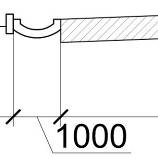 Рис. 3 Схема бетонного лотка дождевой канализации2.9.2. Благоустройство и озеленение территории.Работы, связанные с улучшением функциональных и эстетических качеств уже подготовленных в инженерном отношении территорий, относятся к работам по благоустройству. Значение благоустройства территорий очень велико. По уровню благоустройства можно судить не только о качестве инженерного обеспечения населенного пункта, но и о качестве работы органов исполнительной власти. Федеральный закон №131 от 6 октября 2003 года «Об общих принципах организации местного самоуправления в РФ» закрепил ответственность органов местного самоуправления за благоустройство территории. Состояние благоустройства населенных пунктов выступает своеобразным «фасадом», по содержанию которого население определяет качество среды обитания и уровень работы органов исполнительной власти. На территории Любегощинского сельского поселения разработана Генеральная схема очистки территорий населенных пунктов муниципального образования. Данная схема определяет очередность осуществления мероприятий, объемы работ по всем видам очистки и уборки территорий населенных пунктов, системы и методы сбора, удаления, целесообразность проектирования, строительства, реконструкции или расширения объектов системы санитарной очистки в границах муниципального образования.Многолетнее недофинансирование работ по содержанию существующих объектов благоустройства и отсутствие средств на строительство и приобретение новых элементов благоустройства требует особого внимания к данной сфере муниципального хозяйства.Генеральным планом предусматриваются мероприятия как по эксплуатации существующих объектов благоустройства, так и по строительству новых объектов с применением качественно новых материалов и технологий.Основным функциональным объектом благоустройства выступают искусственные покрытия (одежды) дорог, улиц, тротуаров, пешеходных дорожек и различных площадок. Искусственные покрытия должны обладать достаточной прочностью, обеспечивающей их устойчивость под динамической и статической нагрузкой в различные времена года в зависимости от их назначения.Анализ селитебных и промышленных зон муниципального образования выявил недостаточную обеспеченность территории различными видами искусственных покрытий (качество существующих покрытий от хорошего до неудовлетворительного). В расчетный срок основным направлением будут выступать работы по строительству, реконструкции и ремонту существующих искусственных покрытий с более широким применением современных материалов и технологий. Необходимо существенно расширить номенклатуру применяемых видов покрытий в зависимости от назначения, интенсивности использования и места расположения покрытия, особенно в части тротуаров, пешеходных дорожек и площадок различного назначения. Покрытие детских площадок рекомендуется выполнять из песчано-гравийной смеси, что существенно снижает детский травматизм. Особое внимание при проектировании и выполнении работ необходимо обратить на рекомендуемые продольные и поперечные уклоны дорог, тротуаров и площадок, наличие водопропускных устройств, обеспечивающих отвод ливневых вод. Проектирование, строительство и реконструкция тротуаров и пешеходных дорожек должно производиться с максимальным учетом сложившихся пешеходных связей и пожеланий населения.Важный элемент благоустройства населенного пункта – малые архитектурные формы. При умелом использовании они позволяют существенно обогатить архитектурно-эстетический облик населенного пункта даже при сравнительно ограниченных финансовых средствах. В застройке необходимы киоски, афишные тумбы, рекламные конструкции, витрины, дорожные знаки, указатели, беседки, ограды, скамейки, осветительные приборы и большое количество других функциональных и декоративных элементов среды населенного пункта. Малые архитектурные формы более других элементов благоустройства должны соответствовать своему окружению - архитектуре жилых, общественных, производственных зданий, характеру зеленых насаждений, масштабу пространств, рисунку и фактуре искусственного покрытия и т.д. Зеленые насаждения – один из элементов благоустройства. Окружающая среда оказывает значительное влияние на человека, поэтому в системе различных мероприятий по сохранению и улучшению окружающей среды важное место отводится озеленению территорий населенных пунктов.Озелененные территории обладают многими положительными свойствами: поглощают углекислоту, обогащают воздух кислородом, служат средством защиты от пыли, загрязнений атмосферного воздуха отходами промышленного производства и транспорта, в определенных условиях защищают от шума. Зеленые массивы улучшают микроклиматические условия, поскольку снижают силу ветра, регулируют тепловой режим, защищают жилые кварталы от неблагоприятных климатических условий и вредного воздействия автомобильного транспорта. Значительную роль играют зеленые насаждения в формировании архитектурно-художественного облика населенных пунктов.Система зеленых насаждений территории поселения представлена:зелеными насаждениями общего пользования на территориях улиц;зелеными насаждениями ограниченного пользования на территориях детских дошкольных учреждений, школ, учреждений культуры;зелеными насаждениями специального назначения в санитарно-защитных зонах, на территории предприятий, учреждений.В настоящее время (при норме на одного жителя 12м² озелененных территорий общего пользования с учетом рекреационных территорий) необходимо 0,6 га озелененных территорий общего пользования в границах проектируемых населенных пунктов. Существенным недостатком имеющегося озеленения является их недостаточная благоустроенность и ограниченный видовой состав деревьев и кустарника, что не позволяет методами озеленения улучшить архитектурно-художественный облик поселения.В расчетный срок необходимо увеличить площадь благоустроенных участков зеленых насаждений общего пользования, мероприятиями  генерального плана предлагается выполнить работы по реконструкции существующих и высадке новых зеленых насаждений: Санитарная очистка и рубка деревьев в с. Любегощи;Ликвидация сорной растительности (деревьев и кустарников) на территории д. Алферово.При реализации мероприятий по озеленению необходимо существенно расширить видовой состав применяемых растений, адаптированных к местным условиям произрастания.Освещение - это средство не только для обеспечения нормального светового режима, но и для выявления архитектурных достоинств застройки в темное время суток. Освещение – могучее средство пропаганды, информации и рекламы. Хорошее, грамотно выполненное освещение ассоциируется у населения с безопасностью, надежностью, достатком и успехом. Научно доказана зависимость: уровня освещенности улиц и уровня уличной преступности на них, уровня освещенности и уровня аварийности на дорогах.Освещение застроенных территорий в вечернее и ночное время – одна из важнейших задач благоустройства. Освещение населенного пункта осуществляется правильным подбором искусственных источников света, помещенных в определенных местах и на определенной высоте с соответствующим расстоянием между ними.В настоящее время отсутствие освещения в темное время суток вызывает многочисленные жалобы со стороны населения, повышенный травматизм, затрудняет посещение жителями культурно-массовых и спортивно-массовых мероприятий, ухудшает криминогенную обстановку. Собственных средств поселения и населения для решения проблем с организацией уличного освещения недостаточно.Основные направления работы органов исполнительной власти поселения в части улучшения системы освещения должны быть направлены на строительство, расширение существующей системы освещения и энергосбережение. Необходимо добиться нормируемого уровня освещения улиц и дорог и выстроить соподчиненную систему освещения основных и второстепенных улиц. Генеральным планом в расчетный срок предлагается:строительство тротуаров при реконструкции улично-дорожной сети с. Любегощи, д. Алферово;установка малых архитектурных форм для детей и подростков - детские, игровые, спортивные площадки (первая очередь);оборудование остановочных площадок и установка павильонов;сохранение существующих или создание новых зон для отдыха жителей в каждом населенном пункте. Благоустройство этих зон: санитарная рубка и организация озеленения, сооружение дорожек, установка урн, скамеек, создание цветников;реконструкция системы уличного освещения; освещение территорий объектов социальной сферы и жилых кварталов (в первую очередь должны быть надлежаще освещены территории с пребыванием детей и подростков).2.9.3. Развитие системы обращения с отходами.На объектах культурно-бытового назначения организаций и учреждений должны быть выделены специальные площадки для размещения контейнеров для ТБО. Площадки должны иметь водонепроницаемого покрытия. Установленные металлические контейнеры должны быть оснащены крышками. Подъездные пути для транспорта в удовлетворительном состоянии. Вывоз твердых бытовых отходов из деревень сельского поселения осуществляется двумя путями: строго по графику и по факту заполнения контейнеров.Бытовые отходы  вывозятся  на полигон ТБО, находящийся в г.Весьегонск.Объемы работТаблица 29По практике загрузки контейнеров,  1 контейнер нужен при норме накопления  0,75 куб. м. В с. Любегощи необходимо установить 3 контейнера, в д. Алферово – 2 контейнера.Для решения проблемы обращения с твердыми бытовыми отходами (ТКО) необходимо разработать и реализовать следующие предложения:разработать Генеральную схему санитарной очистки территории муниципального образования Любегощинского сельского поселения; организация водонепроницаемых площадок для установки контейнеров по вывозу твердых коммунальных отходов в населенных пунктах;установить 3 контейнера в с. Любегощи и 2 контейнера в д. Алферово;внедрить систему государственного учета и контроля сбора, транспортировки, обезвреживания и складирования ТКО;организация планово-регулярной очистки территории поселения;организовать производственный экологический контроль – предприятием; государственный контроль - органами охраны, окружающей среды.2.10.	Перечень планируемых объектов местного значения. Перечень объектов местного значения определяется ст. 23 Градостроительного кодекса Российской Федерации и главой 3 Федерального закона от 06.10.2003 № 131-ФЗ «Об общих принципах организации местного самоуправления в Российской Федерации»:строительство ФАП в с. Любегощи;размещение предприятий торговли и общественного питания в с. Любегощи и д. Алферово;строительство бюро бытового обслуживания в с. Любегощи;строительство площадки для рынков выходного дня в с. Любегощи;выделение храмового ансамбля в с. Любегощи для охраны и использования как достопримечательное место;сооружение улучшенного грунтового или асфальтобетонного покрытия на дорогах муниципального значения и улицах в населенных пунктах;исключение возможности пересечение хозяйственных проездов и скотопрогонов с главными улицами населенных пунктов;установка въездных знаков на территорию поселения; освещение автомобильных дорог;осуществление автобусных перевозок в новых направлениях или увеличения протяженности существующих маршрутов;для обеспечения безопасности движения и ориентации водителей на асфальтированных  автодорогах сельского поселения должна быть выполнена разметка, установка дорожных знаков и ограждений в соответствии с действующими нормативами;провести реконструкцию артскважин, затампонировать неиспользуемые скважины, пробурить резервные скважины;построить необходимые сооружения водоподготовки на водозаборах;провести реконструкцию и строительство сетей водопровода;обустроить зоны санитарной охраны водозаборов и водопроводных сооружений на всех объектах, где их нет в настоящее время в соответствии с СанПиН;осуществить реконструкцию и строительство пожарных резервуаров и водоемов;отремонтировать колодцы;в населенных пунктах, где существуют системы водоснабжения, предусмотреть их  развитие, включая реконструкцию водозаборов, водопроводных сетей, обустройство зон санитарной охраны водозаборов и водопроводных сооружений;обеспечить своевременное финансирование и исполнение всех мероприятий по развитию систем водоснабжения;строительство ПС 110\35\10 кВ «Любегощи»;строительство ВЛ 35 кВ ПС «Григорово» – ПС «Любегощи»;модернизация распределительных сетей 10кВ и трансформаторных подстанций 10/0,4кВ;реконструкция ВЛ 35 кВ  ПС «Любегощи» - ПС «Сандово»;демонтаж существующей ПС 35 кВ «Любегощи»;реконструкция существующих ЛЭП 110, 35,10 кВ и подстанций напряжением 110, 35, 10\0.4кВ с внедрением энергосберегающих технологий;строительство ГРС, ГРП;строительство межпоселковых газопроводов в соответствии с решениями Схемы газоснабжения района, в том числе: на Ёгна, Бол. Овсянниково, Никулино, Перемут от с. Любегощистроительство инфраструктуры газового хозяйства в населенных пунктах района (ГРП, ШРП, распределительных газопроводов); замена физически и морально устаревших котельных на  современные блочно-модульные котельные, обладающими неоспоримыми преимуществами (высококачественное оборудование, высокая степень автоматизации, экологическая чистота);реконструкция тепловых сетей с применением новых изоляционных материалов (пенополиуретана – ППУ по технологии «труба в трубе»);реконструкция муниципальных и ведомственных котельных с переводом их на возобновляемые виды топлива (на базе использования современных высокоэффективных котлоагрегатов)внедрение энергосберегающих технологий (приборы коммерческого учета тепловой энергии и др.);строительство новых тепловых сетей с применением эффективных изоляционных материалов; организация поверхностного стока с территорий капитальной застройки или на участках, не имеющих стока поверхностных вод на соседние улицы;устройство открытой (закрытой) водосточной сети;вертикальная планировка территории для обеспечения необходимых уклонов для организации сброса поверхностных вод, а также засыпка ям и канав;санитарная очистка и рубка деревьев в с. Любегощи;ликвидация сорной растительности (деревьев и кустарников) на территории д. Алферово;строительство тротуаров при реконструкции улично-дорожной сети с. Любегощи, д. Алферово;установка малых архитектурных форм для детей и подростков - детские, игровые, спортивные площадки (первая очередь);оборудование остановочных площадок и установка павильонов;сохранение существующих или создание новых зон для отдыха жителей в каждом населенном пункте. Благоустройство этих зон: санитарная рубка и организация озеленения, сооружение дорожек, установка урн, скамеек, создание цветников;реконструкция системы уличного освещения; освещение территорий объектов социальной сферы и жилых кварталов (в первую очередь должны быть надлежаще освещены территории с пребыванием детей и подростков);разработать Генеральную схему санитарной очистки территории муниципального образования Любегощинского сельского поселения; организация водонепроницаемых площадок для установки контейнеров по вывозу твердых коммунальных отходов в населенных пунктах;установить 3 контейнера в с. Любегощи и 2 контейнера в д. Алферово;внедрить систему государственного учета и контроля сбора, транспортировки, обезвреживания и складирования ТКО;организация планово-регулярной очистки территории поселения;организовать производственный экологический контроль – предприятием; государственный контроль - органами охраны, окружающей среды.Раздел 3. Оценка возможного влияния планируемых для размещения объектов местного значения муниципального района, поселения на комплексное развитие территории.Раздел 4. Сведения о видах, назначении и наименовании планируемых для размещения на территории поселения объектов федерального, регионального и объектов местного значения муниципального района, их основные характеристики, местоположение и возможные зоны с особыми условиями использования территории, предусмотренные соответствующими документами территориального планирования.Сведения о видах, назначении и наименовании планируемых для размещения на территории поселения объектов федерального значения отсутствуют, в связи с отсутствием на территории с. Любегощи, д. Алферово Любегощинского сельского поселения планируемых к размещению объектов федерального значения.В соответствии со схемой территориального планирования Тверской области, утверждённой постановлением Правительства Тверской области от 25.12.2012 № 806-пп «Об утверждении схемы территориального планирования Тверской области» в границах с. Любегощи, д. Алферово Любегощинского сельского поселения  не планируется размещение объектов регионального значения.В Схеме территориального планирования Весьегонского района имеются, следующие предложения в области объектов местного значения:строительство ФАП в с. Любегощи;выделение храмового ансамбля в с. Любегощи для охраны и использования как достопримечательное место;строительство ПС 110\35\10 кВ «Любегощи»;строительство ВЛ 35 кВ ПС «Григорово» – ПС «Любегощи»;модернизация распределительных сетей 10кВ и трансформаторных подстанций 10/0,4кВ;реконструкция ВЛ 35 кВ  ПС «Любегощи» - ПС «Сандово»;демонтаж существующей ПС 35 кВ «Любегощи»;реконструкция существующих ЛЭП 110, 35,10 кВ и подстанцийнапряжением 110, 35, 10\0.4кВ с внедрением энергосберегающих технологий;строительство ГРС, ГРП;строительство межпоселковых газопроводов в соответствии с решениями Схемы газоснабжения района, в том числе: на Ёгна, Бол. Овсянниково, Никулино, Перемут от с. Любегощи;строительство инфраструктуры газового хозяйства в населенных пунктах района (ГРП, ШРП, распределительных газопроводов).Объекты, указанные в Схеме территориального планирования Весьегонского района, при определении своей принадлежности к объектам местного значения районного уровня и объектов местного значения уровня сельского поселения, по своему назначению, в большей своей части противоречат закону Тверской области от 03.10.2013 № 87-ЗО «О видах объектов регионального и местного значения, подлежащих отображению в документах территориального планирования». Вместе с тем, необходимо отметить, что на территории Тверской области отсутствует четкий перечень объектов регионального и местного значения, так как закон определяет, только вопрос отображения объектов на том или ином уровне документов территориального планирования, а не состав (перечень) объектов. В графической части документа отображены перечисленные выше объекты местного значения муниципального района и возможные зоны с особыми условиями использования территории, необходимые для их строительства и эксплуатации.Раздел 5.  Перечень и характеристика основных факторов риска возникновения чрезвычайных ситуаций природного и техногенного характера.Определение границ зон возможной опасности, предусмотренных СНиП 2.01.51-90.В соответствии со СНиП 2.01.51-90 и по перечню исходных данных Главного управления МЧС России по Тверской области, исх. письмо № 612 от 26.01.2017, Любегощинского сельское поселение Весьегонского района находится:- в 128 км от г. Удомля, отнесённого ко 2 группе по ГО Любегощинское сельское поселение находится:- вне зон возможных разрушений при воздействии обычных средств поражения;- вне зон возможных сильных разрушений от взрывов, проходящих в мирное время в результате аварий;- вне зон возможного радиоактивного загрязнения;- в зоне светомаскировки.В соответствии с разделом 9 п.п. 9.2 СНиП 2.01.51-90 "Инженерно-технические мероприятия гражданской обороны",  требования раздела 9 распространяются на городские и сельские поселения и объекты экономики, расположенные в зоне светомаскировки, включающей территории республик, краев и областей, согласно таблицы 7 СНиП 2.01.51-90.Световая маскировка городских и сельских поселений и объектов, входящих в зону светомаскировки, должна предусматриваться в двух режимах: частичного и полного затемнения.1.1. Наличие организаций, отнесенных к категориям по ГО.Категорирование объектов по гражданской обороне осуществляется в порядке, определяемом Правительством Российской Федерации от 19.09.1998 г. №1115 "О порядке отнесения организаций к категориям по гражданской обороне" и  по показателям, введенными в действие приказом МЧС России от 23.03.99 г. № 013.Отнесение территорий к группам по гражданской обороне осуществляется в соответствии с постановлением Правительства РФ от 3 октября 1998 г. №1149 "О порядке отнесения территорий к группам по гражданской обороне" с целью заблаговременной разработки и реализации мероприятий по гражданской обороне в объеме, необходимом и достаточном для предотвращения чрезвычайных ситуаций и защиты населения от поражающих факторов и последствий чрезвычайных ситуаций в военное и мирное время, с учетом мероприятий по защите населения и территорий в связи с чрезвычайными ситуациями природного и техногенного характера.Города и объекты экономики, отнесенные к группам и категориям по гражданской обороне именуются  "категорированные города и объекты".В соответствии с перечнем исходных данных Главного управления МЧС России по Тверской области –  в границах поселения  организаций, отнесенных к категориям по ГО, нет, их строительство Генеральным планом не предусмотрено.Перечень возможных источников ЧС природного характера, которые могут воздействовать на проектируемую территориюКлиматические условия района характеризуются параметрами, представленными в таблицах: Средняя месячная и годовая скорость ветра (м/сек.) при высоте флюгера - .Преобладающее направление ветра осенью – юго-западное, скорость 4,6 м/сек.; летом – западное, скорость – 4,4 м/сек.Интенсивность проявлений опасных природных процессов принята согласно данных ГУ ТЦГМС (Гидрометеоцентра Тверской области).Наиболее опасными явлениями погоды, характерными для сельского поселения являются:- сильные ветры  со скоростью 25 м/сек. и более;- смерч - наличие явления;- грозы (40-60 часов в год); - град с диаметром частиц ; - сильные ливни с интенсивностью  в час и более; - сильные снег с дождем -  в час;- продолжительные дожди - 120 часов и более;- сильные продолжительные морозы (около - 40оС и ниже);- снегопады, превышающие  за 24 часа; - сильная низовая метель при преобладающей скорости ветра более 15 м/сек.;- вес снежного покрова - 168 кгс/м2;- гололед с диаметром отложений ; - сложные отложения и налипания мокрого снега -  и более;- наибольшая глубина промерзания грунтов - 135 см.- сильные продолжительные туманы с видимостью менее ;- сильная и продолжительная жара - температура воздуха +36оС и более.Климатические воздействия, перечисленные выше представляют непосредственную опасность для жизни и здоровья населения сельского поселения.Вероятность проявления в определенный период времени потенциально опасного природного явления или процесса, способного поражать людей, наносить ущерб, разрушительно действовать на окружающую среду, определяет опасность природного  явления. Повторяемость природных ЧС в год на территории сельского поселения составляет 1 -2 раза в год.Опасность сильного ветра связана с его разрушительной способностью, которая описывается шкалой Э. Бофорта. Ветер со скоростью более 23 м/сек. способен вызвать разрушение легких построек и таким образом создать ЧС. В Росгидромете принято относить к опасным ветрам те, которые имеют скорость более 15 м/сек., а особо опасным более 20 м/сек.Согласно приложения 2 "Методики оценки последствий ураганов", степени разрушений зданий и сооружений на территории поселения, возможные при максимальных по последствиям ураганах, имеют характеристики, приведенные в таблице: Характеристика разрушений зданий и сооружений при урагане.Смерч. В соответствии с картой районирования по смерчеопасности Тверская область находится в зоне, для которой расчетное значение класса интенсивности смерча по классификации Фуджиты может быть принят 3,58. Для этого класса параметры смерча составят:- максимальная горизонтальная скорость вращательного движения – 94,4 м/сек.;- поступательная скорость - 23,6 м/сек.;- длина полосы разрушений - ;- максимальный перепад давлений - 109 ГПа.Непосредственной угрозы для проектируемой территории данное стихийное явление природы не представляет. Гроза как опасное явление природы по наносимому ущербу и жертвам занимает одно из первых мест. С грозами связана гибель людей и животных, поражение садов и посевов, Весьегонскые пожары на огромных территориях, особенно в засушливые периоды, нарушение линий электропередачи и связи. Грозы обычно сопровождаются ливнями, градобитиями, пожарами, резким усилением ветра. Интенсивная грозовая деятельность характеризуется разрядами молний, в том числе и шаровых, и их вторичными проявлениями. Степень опасности гроз (в баллах) для сельского поселения составляет 1 балл, что соответствует ЧС локального уровня.В результате этого на территории могут возникнуть пожары, произойти повреждения зданий и сооружений. Среди населения поселения могут быть пострадавшие. В целях молниезащиты  предусматривается система молниеотводов. Грозовые разряды - согласно требованиям РД 34.21.122-87 "Инструкция по устройству  молниезащиты зданий и сооружений" предусматривается защита объектов территории поселения от прямых ударов молнии и вторичных ее проявлений. Ливневые дожди - затопление территории и подтопление фундаментов - предотвращается сплошным водонепроницаемым асфальтовым покрытием и планировкой территории с уклонами в сторону ливневой канализации.Выпадение снега - конструкции кровли зданий рассчитаны на нормативное значение снеговой нагрузки для IV снегового района - 1,68 кПа (168  кгс/м2), расчётное значение  снеговых нагрузок - 240 кгс/м2, установленных СНиП 2.01.07-85* "Нагрузки и воздействия" для данной территории. Сильные морозы - производительность системы отопления в соответствии с требованиями СНиП 2.04.05-91* "Отопление, вентиляция и кондиционирование воздуха" рассчитаны исходя из температуры наружного воздуха -29 °С в течение наиболее холодной пятидневки (теплоизоляция помещений, глубина заложения и конструкция теплоизоляции коммуникаций выбраны в соответствии с требованиями СНиП 2.01.01-82 "Строительная климатология и геофизика" для климатического пояса, соответствующего условиям Тверской области).Опасность и риск экстремально низких температур воздуха способствует не только неблагоприятным условиям проживания, дополнительным расходам во время отопительного сезона, но и создает условия для возникновения ЧС. Помимо жилищно-коммунального хозяйства сильные морозы могут создать ЧС на автомобильном транспорте. Опасность экстремально низких температур воздуха характеризуется числом дней за год с температурой воздуха ниже 30°С. Риск экстремально низких температур характерен для поселения, где 1 раз в 10 лет и чаще наблюдаются морозы с температурой воздуха ниже средней январской. Понижение температуры воздуха до критических отметок в зимнее время могут вызвать нарушение водоснабжения и энергоснабжения, затруднить работу автотранспорта, привести к понижению температуры в рабочих и служебных помещениях.Снегопады оказывают существенное влияние на функционирование территории. На равнинах они вызывают разрушение ЛЭП, линий связи при налипании снега. Частые интенсивные снегопады резко увеличивают снегозапасы, что создает благоприятные условия для формирования мощных весенних половодий. На автомобильных дорогах интенсивные снегопады оказывают парализующее воздействие. Среднее многолетнее число дней за год со снегопадами интенсивностью 20 и более мм в сутки в поселении составляет 0,1 – 1,0 (высокий риск). Сильные метели оказывают неблагоприятное воздействие на функционирование территории. На равнинах они приводят к перебоям в движении автомобильного транспорта, могут быть причиной разрушений жилых и административных зданий. Одной из важнейших характеристик метелевой деятельности является перенос снега, который определяет дальность видимости, освещенность, поступление твердых осадков на вертикальную и наклонную поверхность и величину снегозаносов. Повторяемость метелей (один раз в год) в сельском поселении составляет  0,01 – 0,1 (средний риск).Подтопленные территории. Опасность природных явлений по категориям опасности на территории сельского поселения в соответствии со СНиП 22-01-95 "Геофизика опасных природных воздействий" оценивается по категории опасности процессов следующим образом:- подтопленные территории – умеренно опасная категория.Территории, подверженные затоплению, вследствие паводков, половодья и возможных гидродинамических аварий в Любегощинском сельском поселении отсутствуют.Результаты анализа природных опасностей.Согласно СНиП 22.01-95 "Геофизика опасных природных воздействий" по оценке сложности природных условий территория Любегощинского сельского поселения относится к категории простых. С инженерно-геологической точки зрения рассматриваемое поселение относится к числу благоприятных для строительства. Явлений карста, оползней, суффозии, проседания грунтов не отмечается.Проектируемая территория не находится в зоне опасных сейсмических воздействий, выполнение норм проектирования, установленных СНиП 11-7-81* "Строительство в сейсмических   районах" не требуется.Снежные заносы и понижение температуры воздуха до критических отметок в зимнее время могут вызвать нарушение водоснабжения и энергоснабжения, вывести из строя котельные, затруднить работу автотранспорта, привести к понижению температуры в рабочих и служебных помещениях.Опасные природные процессы, вызывающие необходимость инженерной защиты сооружений и территории, отсутствуют. При строительстве не требуется выполнение  мероприятий, предусмотренных СНиП 2.01.15-90 "Инженерная защита территорий, зданий и сооружений от опасных геологических процессов" и СНиП 2.06.15-85 "Инженерная защита территорий от затопления и подтопления".Перечень возможных источников ЧС техногенного характера, которые могут воздействовать на проектируемую территорию, а также вблизи указанной территории.Техногенные чрезвычайные ситуации считаются чрезвычайными происшествиями, которые вызывают остановку работы предприятий, представляют опасность для жизни людей и могут привести к разрушению производственных зданий, повреждению или уничтожению оборудования, сырья и готовой продукции, а также к заражению ядовитыми веществами и загазованности атмосферы.Согласно СНиП 2.01.51-90 "Инженерно-технические мероприятия гражданской обороны" и в соответствии с исходными данными Главного управления МЧС России по Тверской области, проектируемые и реконструируемые объекты Поселения в зависимости от места расположения могут находиться:в зоне возможных опасностей категорированного города и объектов (из перечня, приведенного в СНиП 2.01.51-90);в зоне возможных поражающих факторов автомобильных дорог, по которым перевозятся в т.ч. аварийно-химически опасные вещества (АХОВ), ГСМ, СУГ при разливе (выбросе, взрыве) которых возможно образование зон заражения (загрязнения), зон разрушения и пожаров;в зоне возможных поражающих факторов ПОО, в производственном процессе которых используются АХОВ и взрыво-пожароопасные вещества.Результаты оценки риска ЧС на Калининской АЭС. При возникновении аварийной ситуации на Калининской АЭС (реакторы ВВЭР-1000 - 3 шт) - территория объекта может оказаться в зоне радиоактивного заражения.Самые тяжелые аварии связаны с нарушением критичности и самопроизвольном разгоном реактора. В подобных авариях в наибольшей степени разрушается активная зона реактора и наибольшее количество радиоактивности (радиоактивных элементов) попадает во внешнее пространство.В основу оценок положено, что при разрушении реактора АЭС даже неядерными средствами произойдет "максимальная гипотетическая авария", при которой в окружающую среду будет выброшена 1/3 накопившихся в реакторе радиоактивных веществ; для реактора мощностью 1 ГВт активность выбросов составит 109 Ки.Для определения мощности дозы радиоактивного загрязнения территории проектируемого объекта при аварии на КАЭС учитывалось:количество аварийных реакторов ВВЭР-1000	- 1 шт.;время кампании	- 3 года;доля выхода активности - 30 %;категория устойчивости атмосферы - Д-нейтральная (изотермия);скорость ветра на высоте 10 м/с - 4-4,5 м/с (29 км/ч);температура воздуха - 20о С;время подхода радиоактивного облака до ближней и дальней границ района - 1,7-3,6 часа;скорость гравитационного оседания частиц	- 0,01 м/с.Таким образом, при возникновении аварийной ситуации на Калининской АЭС ^ территории района может оказаться в зоне "Умеренного заражения" (зона "А"), южная часть территории района может оказаться в зоне "радиационной опасности" (зона "М") при этом мощность дозы радиоактивного загрязнения территории на 1-й час после радиоактивного заражения может составлять:на ближней границе района (50,7 км от АЭС)   до 0,60рад/чв середине района (76,1 км от АЭС)                   до 0,14рад/чна дальней границе района (103,7 км от АЭС)  до 0,12рад/чдоза за первый год после аварии:                                                                           на ближней границе района                               до 130,3 рад в середине района                                              до 49,5 радна дальней границе района                                40,7 радСпособ защиты: укрытие в ближайших защитных сооружениях с последующей эвакуацией из зоны наибольшего заражения, пострадавшим оказать первую доврачебную помощь, отправить людей из очага поражения на медицинское обследование.Результаты оценки риска ЧС на транспортных коммуникациях.Определенную опасность и влияние на население поселения могут оказать аварии на автодорогах и железной дороге по которым переводятся и аварийно-химические опасные вещества (АХОВ), ГМС, СУТ, при их разливе (выбросе) возможно образование зон заражения, разрушений и пожаров в которые могут попасть населенные пункты.Поражающие факторы:воздушная ударная волна;тепловое излучение огневых шаров и горящих разлитий.Аварии с ГСМ и СУГ.К потенциально-опасным объектам, аварии на которых могут привести к образованию зон ЧС на территории района, относятся:автомобильная дорога – Сандово – Любегощи - "Тверь – Бежецк – Весьегонск - Устюжина " и сеть дорог районного и муниципального значения, по которым перевозятся ГСМ, СУГ;аварийные ситуации на межпоселковых газопроводах;аварийные ситуации на магистральных газопроводах.Причинами возникновения аварийных ситуаций могут служить:технические неполадки, в результате которых происходит отклонение технологических параметров от регламентных значений, вплоть до разрушения оборудования;неосторожное обращение с огнем при производстве ремонтных работ;события, связанные с человеческим фактором: неправильные действия персонала, неверные организационные или проектные решения, постороннее вмешательство (диверсии) и т.п.;внешнее воздействие техногенного или природного характера: аварии на соседних объектах, ураганы, землетрясения, наводнения, пожары.Аварии на транспортных коммуникациях.В качестве наиболее вероятных аварийных ситуаций на транспортных магистралях которые могут привести к возникновению поражающих факторов, в подразделе рассмотрены: - разлив (утечка) из цистерны ГСМ, СУГ;- образование зоны разлива ГСМ, СУГ (последующая зона пожара); образование зоны взрывоопасных концентраций с последующим взрывом ТВС (зона мгновенного поражения от пожара вспышки);- образование зоны избыточного давления от воздушной ударной волны; образование зоны опасных тепловых нагрузок при горении ГСМ на площади разлива.Зоны действия основных поражающих факторов при авариях на транспортных коммуникациях (разгерметизация цистерн) рассчитаны для следующих условий: тип ГСМ (бензин), СУГ (3 класс); емкость автомобильной цистерны с ГСМ - 72 м3;давление в емкостях с СУГ	- 1.6 МПа;разлитие на подстилающую поверхность (асфальт)	- свободное;толщина слоя разлития	- 0.05 м;территория	- слабо загроможденная;температура воздуха и почвы	- плюс 20оС;скорость приземного ветра	- 1 м/сек;возможный дрейф облака ТВС - 15-100 м;класс пожара - В1, С.Характеристики зон поражения при авариях с СУГХарактеристики зон поражения при авариях с ГСМПредельные параметры для возможного поражения людей при аварии СУГОдним из поражающих факторов при авариях типа "BLEVE" на резервуарах со сжиженными углеводородными газами является разлет осколков при разрушении резервуаров.Анализ статистики по 130 авариям типа "BLEVE" показывает, что в 89 случаях наблюдали огненный шар с разлетом осколков, в 24 - просто огненный шар, а в 17 случаях - только разлет осколков. При этом количество осколков обычно не превышала 3-4 шт., лишь в одном случае произошло разрушение с образованием 7 осколков.Анализ этих данных свидетельствует о том, что в ~90% случаев разлет осколков происходит на расстояние не более 300 м и, как правило, находится в пределах расстояния опасного для людей термического воздействия от огненного шара. Поэтому при расчете поражающих факторов при авариях типа "BLEVE" следует, прежде всего, рассчитывать зоны термического воздействия.Границы поражающего воздействия потенциально опасных веществ при авариях на автомобильном и железнодорожном транспорте:при аварии на транспортных магистралях с СУГ, возможно повреждение целостности автомобильного или железнодорожного полотна, в местах пересечений с магистральными газопроводом и нефтепроводом возможен выход из строя наземных частей, расположенных на расстоянии до 100 м;объекты капитального строительства, расположенные вдоль транспортных магистралей, могут попасть в зоны разрушений различной степени, с последующим возгоранием;граница зоны среднего разрушения при авариях с ГСМ, в зависимости от емкости и степени огнестойкости объекта, может составить:на автомобильной дороге 55,5-85,9 м.граница зоны среднего разрушения при авариях с СУГ, в зависимости от емкости и степени огнестойкости объекта, может составить:на автомобильной дороге 135-265,4 м.Чрезвычайные ситуации на объектах жилищно-коммунального хозяйства.Потенциально опасные объекты – котельная, трансформаторная подстанция, газораспределительные пункты. Так на сегодняшний день сохраняется вероятность возникновения аварийных ситуаций в связи с износом основных производственных фондов. Чрезвычайные ситуации в случае возникновения террористического акта.В последние годы участились случаи террористических актов на объектах инфраструктуры и в жилых зданиях с большим количеством жертв среди населения. Реальная угроза повторения террористических актов требует принятия экстренных мер защитного характера и привлечение к их реализации всех групп населения.Наиболее тяжелые последствия могут вызвать террористические акты на объектах с массовым пребыванием людей, а также на объектах жизнеобеспечения, топливно-энергетического комплекса.Реальная угроза террористических актов требует принятия экстренных мер защитного характера и привлечение к их реализации всех групп населения.Взрывное устройство может быть установлено:в местах скопления людей: рынки, площади, оживленные улицы;междугородних автобусах, в поездах, а также на остановках, вокзалах, у билетных касс;в жилых домах и административных зданиях, подъездах, подвалах, чердаках, под лестницами;на объектах жизнеобеспечения, крупных узлах электро-, газо-, тепло, водоснабжения и связи;на потенциально опасных объектах (взрывопожароопасных);в местах пересечения, концентрации слабой защищенности инженерных и транспортных коммуникаций.Перечень возможных источников ЧС биолого-социального характера на проектируемой территории.Биолого-социальная чрезвычайная ситуация - это состояние, при котором в результате возникновения источника биолого-социальной чрезвычайной ситуации на определенной территории нарушаются нормальные условия жизни и деятельности людей, существования сельскохозяйственных животных и произрастания растений, возникает угроза жизни и здоровью	людей, широкого распространения инфекционных	болезней, потерь сельскохозяйственных животных и растений.Источник биолого-социальной чрезвычайной ситуации - особо опасная или широко распространенная инфекционная болезнь людей, сельскохозяйственных животных и растений, в результате которой на определенной территории произошла или может возникнуть биологосоциальная чрезвычайная ситуация.Источниками ЧС биолого-социального характера также могут быть биологически опасные объекты (скотомогильники и др.), а также природные очаги инфекционных болезней.Согласно письму от Главного управления «Государственная инспекция по ветеринарии» Тверской области скотомогильники, в том числе сибиреязвенные и биотермические ямы на территории с. Любегощи, д. Алферово Любегощинского сельского поселения отсутствуют.Прочих источников биолого-социальных ЧС на территории Поселения нет.Перечень мероприятий по обеспечению пожарной безопасности.Основные положения плана ГОЧС. Основной задачей ГОЧС является предупреждение или снижение возможных потерь и разрушений в результате аварий, катастроф, стихийных бедствий, обеспечение жизнедеятельности поселения и населенных пунктов, а также создание оптимальных условий для восстановления нарушения производства.Это достигается благодаря следующим мероприятиям территориального звена РСЧС:- осуществление совместно с государственными надзорными органами контроля и проверки соблюдения технологических норм, состояния технической безопасности на потенциально опасных объектах;- подготовка населения к действиям при угрозе и возникновении чрезвычайных ситуаций. Поддержание личного состава органов управления и сил, предназначенных для ликвидации чрезвычайных ситуаций в постоянной готовности к выполнению задач;- заблаговременное планирование мероприятий по защите населения;- своевременное оповещение населения об угрозе возникновения ЧС и информирование его об обстановке;- непрерывный сбор и изучение данных об обстановке, прогнозирование возможных ЧС и их последствий;- своевременное принятие решения и доведение задач до подчиненных;- подготовка сил и средств к проведению аварийно-спасательных и других неотложных работ;- создание запасов материально-технических средств;- организованный сбор и отселение населения и эвакуация сельскохозяйственных животных в безопасные зоны.Ликвидация последствий при возникновении стихийных бедствий и аварий осуществляется силами и средствами организаций, органов местного самоуправления, на территории которых сложилась чрезвычайная ситуация, под непосредственным руководством комиссии по чрезвычайным ситуациям и обеспечению пожарной безопасности.В зависимости от природы возникновения чрезвычайной ситуации предусматриваются следующие виды мероприятий:5.2. Мероприятия при эпидемиях: - предупредительно-надзорная работа за загрязнением окружающей среды и возможными последствиями введения свободной торговли продуктами питания;- внедрение комплексных программ по обеспечению санитарно-эпидемиологического благополучия населения;- бактериологическое обследование персонала, обслуживающего объекты торговли и животноводческие фермы;- выявление источников заболевания, их локализация и обезвреживание;- экстренная специфическая профилактика;- при необходимости установление карантина.5.3.  Мероприятия при эпизоотиях и эпифитотиях:- организация ветеринарного осмотра сельскохозяйственных животных;- обследование посевов сельскохозяйственных растений и леса;- создание необходимых запасов медикаментов, биопрепаратов, дезинфицирующих средств;- создание необходимых запасов средств борьбы с болезнями и вредителями сельскохозяйственных растений;- профилактическая вакцинация восприимчивого к заболеваниям поголовья сельскохозяйственных животных;- профилактическая обработка посевов сельскохозяйственных растений;- огораживание животноводческих ферм, оборудование ветеринарно-санитарных пропусков;- проведение дезинфекции, дезинсекции, дератизации;- при необходимости установление карантина.5.4.  Противопожарные мероприятия:Основанием для выполнения данного подраздела послужила ст. 65 Федерального закона № 123-ФЗ от 22.07.2008 «Технический регламент о требованиях пожарной безопасности», в соответствии с которой состав и функциональные характеристики систем обеспечения пожарной безопасности населенных пунктов должны входить в проектную документацию:- соблюдение требований инженерно-технических нормативов и пожарной охраны;- подготовка технических средств пожаротушения, спасательной техники;- поддержание в готовности сил и средств проведения мероприятий по защите населения и работ по локализации и ликвидации очагов поражения;- локализация, ликвидация пожара с целью нейтрализации и снижения интенсивности их поражающих факторов;- обучение населения действиям в условиях воздействия поражающих факторов пожара и его психологическая подготовка;- ведение пропагандистской и воспитательной работы с населением;- первоочередное жизнеобеспечение пострадавшего населения.5.5.  Мероприятия при авариях на объектах энергетики:- оповещение населения и руководителей предприятий (учреждений) об отключении электроэнергии на указанный период;- подключение потребителей электроэнергии при необходимости от запасных схем электроснабжения.В целях предотвращения развития аварий на системах жизнеобеспечения, на потенциально-опасных объектах, угрозы жизни в лечебных учреждениях и на объектах социальной сферы при аварийном отключении энергоснабжения они обеспечиваются резервными (аварийными) источниками электроснабжения.Система оповещенияОсновным требованием системы оповещения является обеспечение своевременного доведения сигналов (распоряжений) и информации от органа, осуществляющего управление ГО, потенциально-опасным и других объектов экономики, а также населению при введении военных действий или вследствие этих действий.В мирное время система оповещения ГО используется в целях реализации задач защиты населения и территорий от чрезвычайных ситуаций природного и техногенного характера.Эвакуация и защита населенияПри необходимости эвакуации населения будут осуществляться мероприятия по:проверке готовности приемно - эвакуационных пунктов;подготовке эвакоприемной комиссии к приему и размещению эваконаселения, его трудоустройству, медицинскому обеспечению и обеспечению продовольствием и предметами первой необходимости;организации упорядоченного процесса посадки и высадки людей;укрытию эваконаселения в защитных сооружениях: в частном секторе, для этих целей используются погреба, подполья, в школах герметизация первого этажа и подвальных помещений, подвальные помещения на ОЭ и населенных пунктов, заглубленные помещения.При угрозе возникновения чрезвычайной ситуации проводятся мероприятия по медицинской защите населения, а именно:служба медицины катастроф, штаб СМК организует круглосуточное дежурство ответственных лиц;усиливается дежурно-диспетчерская служба МК, станций скорой медицинской помощи;приводятся в готовность врачебно-сестринские бригады согласно расчету;доукомплектовываются и пополняются укладки врачебно-сестринских бригад согласно описи;готовятся к выдаче запасы медикаментов и медицинского имущества в аптеках, аптеках лечебно-профилактических учреждений;лечебно-профилактические учреждения готовят к выписке на амбулаторное лечение до 50% больных, подготавливают приемные отделения к работе в условиях массового поступления пострадавших.Существующая ситуация по обеспеченности населенных пунктов объектами пожарной безопасности не удовлетворяет требованиям. Вследствие этого возникает необходимость в укреплении материально – технической базы противопожарных формирований:установка пожарных гидрантов;чистка пожарных водоёмов и содержание подъездных путей в исправном состоянииизготовление наглядных противопожарных агитационных материалов.В соответствии с Федеральным законом № 123-ФЗ от 22.07.2008 «Технический регламент о требованиях пожарной безопасности» и Федеральным Законом № 69-ФЗ от 21.12.1994 «О пожарной безопасности» основные мероприятия по обеспечению пожарной безопасности состоят в следующем:Разработка мер пожарной безопасности – меры пожарной безопасности разрабатываются в соответствии с законодательством Российской Федерации по пожарной безопасности, а также на основе опыта борьбы с пожарами, оценки пожарной опасности веществ, материалов, технологических процессов, изделий, конструкций, зданий и сооружений.Изготовители (поставщики) веществ, материалов, изделий и оборудования в обязательном порядке указывают в соответствующей технической документации показатели пожарной опасности этих веществ, материалов, изделий и оборудования, а также меры пожарной безопасности при обращении с ними.Разработка и реализация мер пожарной безопасности для организаций, зданий, сооружений и других объектов, в том числе при их проектировании, должны в обязательном порядке предусматривать решения, обеспечивающие эвакуацию людей при пожарах. Для производств в обязательном порядке разрабатываются планы тушения пожаров, предусматривающие решения по обеспечению безопасности людей.Меры пожарной безопасности для населенных пунктов и территорий административных образований разрабатываются и реализуются соответствующими органами государственной власти, органами местного самоуправления.Раздел 6. Перечень земельных участков, которые включаются в границы населенных пунктов поселения или исключаются из их границ.Генеральным планом не предусматривается включение или исключение земельных участков в границы населенных пунктов.Развитие жилой застройки осуществляется за счет существующих территорий в составе населенных пунктов с. Любегощи, д. Алферово.Российская Федерация г. ТверьОБЩЕСТВО С ОГРАНИЧЕННОЙ ОТВЕТСТВЕННОСТЬЮ«ГЕО ЛАЙН»Российская Федерация г. ТверьОБЩЕСТВО С ОГРАНИЧЕННОЙ ОТВЕТСТВЕННОСТЬЮ«ГЕО ЛАЙН»Юридический адрес: 170100, г. Тверь, ул. Брагина, д.6А, оф.306Почтовый адрес: 170006, г. Тверь, ул. Брагина, д. 2, офис 200Расч./сч. 4070 2810 3185 1000 8529 в Филиале №3652 ВТБ 24 (ПАО), г. ВоронежКор./сч. 3010 1810 1000 0000 0738  	БИК 042 007 738ИНН 695 003 0526Тел.: (84822) 666-350Моб.: (904) 016-44-44e-mail: geo_line@bk.ruГенеральный директорД.Н. Широков№ п/пНаименованиеРеквизиты утверждения1Муниципальная программа «Развитие сферы транспорта и дорожной деятельности Весьегонского района» на 2016-2018 годыПостановление администрации  Весьегонского района 21.06.2016 года	№ 2182Муниципальная программа «Молодежь Весьегонского района» на 2015-2017 годыПостановление администрации  Весьегонского района 14.12.2015 года	№ 4943Муниципальная программа «Развитие   сельского   хозяйства    в     Весьегонском    районе Тверской области» на 2016 – 2018 годыПостановление администрации  Весьегонского района 22.07.2016 года	№ 2694Схема водоснабжения и водоотведения Любегощинского сельского поселения Весьегонского района Тверской областиПостановление администрации  Любегощинсского сельского поселения 01.07.2014 №165Генеральная схема очистки территории населенных пунктов муниципального образования Любегощинского сельского поселения на 2014-2017ггПостановление администрации  Любегощинсского сельского поселения 14.01.2014 №1н/пНазвание населенных пунктовПлощадь, гаПлощадь, ган/пНазвание населенных пунктовСуществующее положениеПроектные предложения1с. Любегощи117,55117,552д. Алферово41,7241,72Итого:159,27159,27Границы по передаче земель сельских населенных пунктов в ведение сельских Советов народных депутатов (Любегощинского) 1991годаГраницы по Генеральному планус Любегощис Любегощи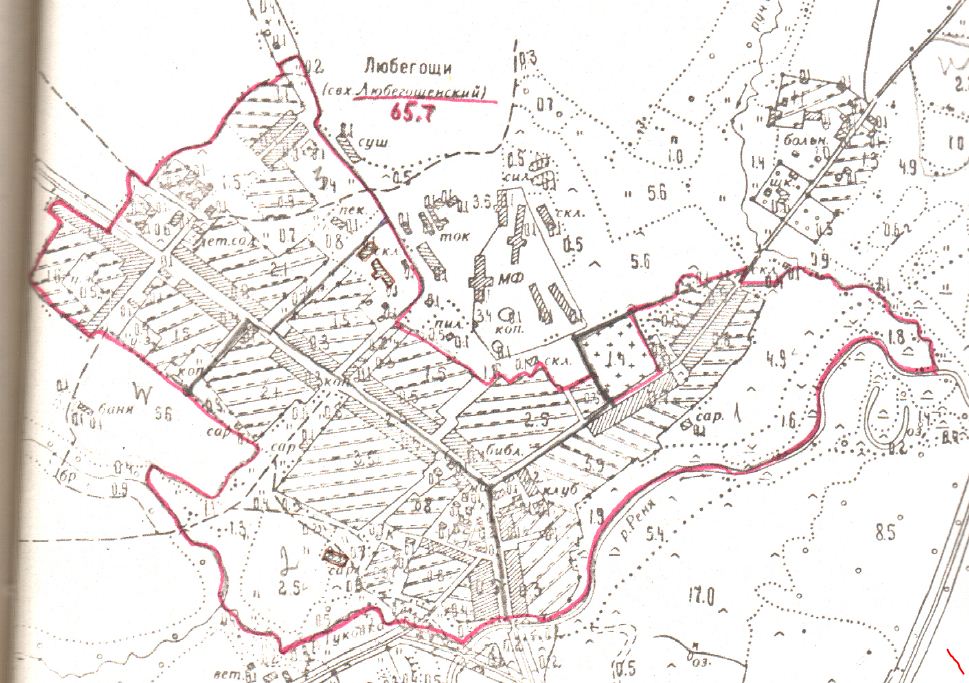 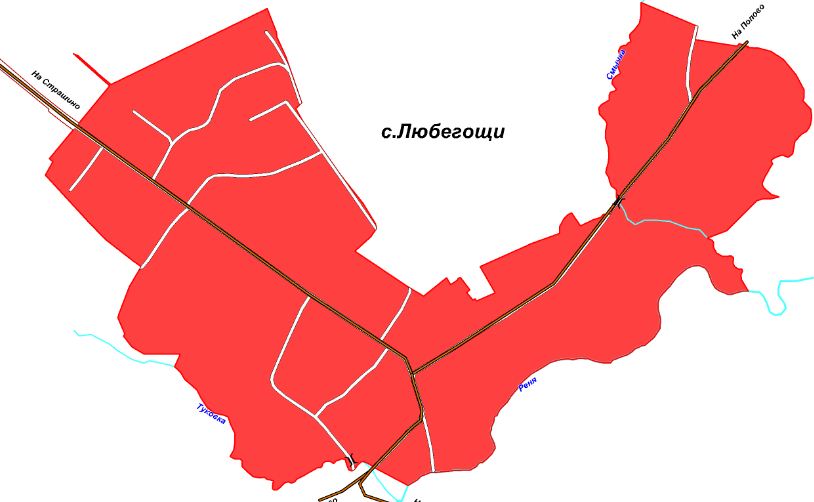 д. Алферовод. Алферово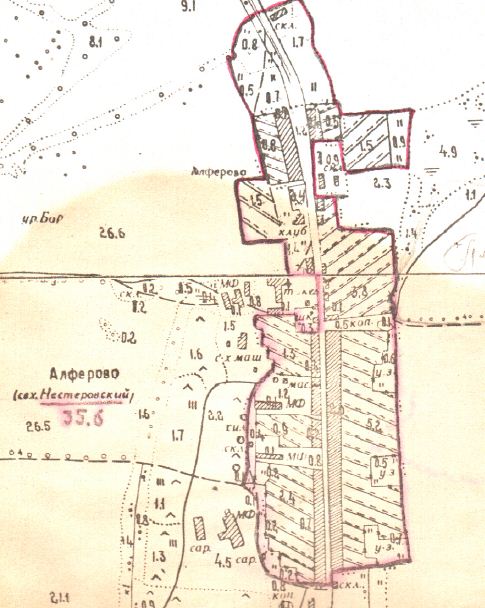 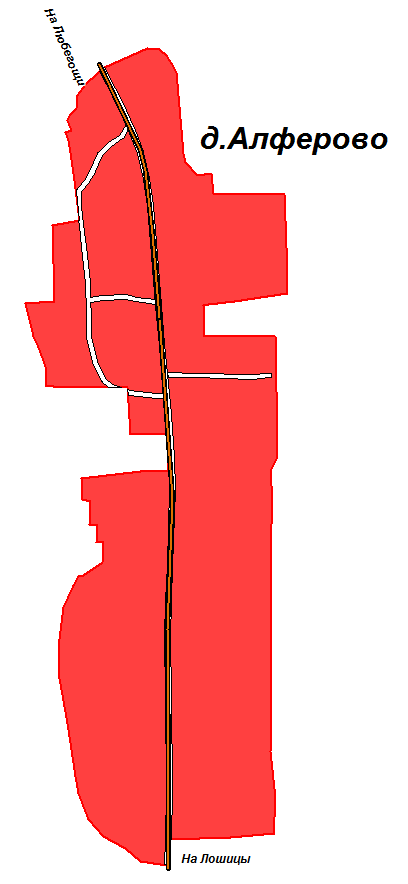 № п/пНаименование населенного пунктаМужчины и женщины, человекв том числе:в том числе:№ п/пНаименование населенного пунктаМужчины и женщины, человекмужчиныженщины1Все население5992773222в том числе:3село Любегощи2371091284деревня Аблазино17895деревня Аксениха8536деревня Алферово9243497деревня Батеевка198118деревня Болдырево6249деревня Большое Шевелево---10деревня Борки21111деревня Бородино74312деревня Верхнее84413деревня Дор93614деревня Емельяново---15деревня Жуково1971216деревня Звана157817деревня Козлы84418деревня Коник21101119деревня Красное---20деревня Ларихово41321деревня Левково65122деревня Липенка42223деревня Лошицы73424деревня Марачиха---25деревня Мишуткино3-326деревня Мякишево---27деревня Нестерово21101128деревня Новоселок---29деревня Остров44232130деревня Пограево---31деревня Попово25131232деревня Пылево---33деревня Сандырево---34деревня Страшино124835деревня Стрекачево---36деревня Суховерхово---37деревня Тимофеево3-338деревня Тучково21139деревня Часовня---40деревня Щелканиха---п\п №Наименование200820092010201120122013201420151Численность-   всего (чел)6476285945865525405144922Естественный  прирост301112113Родилось13231621151517234Умерло11110142131595Миграция207040986Прибыло-18-34-8-34-12-26-22-297Выбыло13112362ОбозначениеНа настоящий моментНа первую очередьРасчетный срокГрадообразующая группа, чел.А385185Обслуживающая группа, %Б322828Удельный вес населения в трудоспособном возрасте, %Т373843Удельный вес неработающих женщин в трудоспособном возрасте, %а-55Удельный вес неработающих инвалидов в трудоспособном возрастеn-21Удельный вес работающих пенсионеров, %m-54Численность населения, чел.Н463638654Варианты развитияпоселенияЧисленность населения, чел.Численность населения, чел.Варианты развитияпоселенияПервая очередьРасчетный срокОптимистический вариант638654Оптимальный вариант508481Пессимистический вариант378309Наименования  населенного пунктаЧисленность населения, чел.Численность населения, чел.Наименования  населенного пунктаПервая очередьРасчетный сроксело Любегощи201190деревня Алферово7873N п/пЭлементы территорииСложившиеся границы (существующее положение)Планируемые границыПланируемые границыпервая очередь 2026 г.расчетный срок 2036 г.12345Территории в границах городского округа, поселения, населенного пункта - всего159,27159,27159,27I.Функциональные зоны:1.Жилая зона:78,2978,2978,292.Зона делового, общественного и коммерческого назначения12,2412,2412,243.Зона рекреационного назначения:24,0424,0424,043.2.территорий общего пользования (скверы, парки, сады, и др.)24,0424,0424,044.Зона производственного назначения, зона инженерной и транспортной инфраструктур:18,418,418,44.1.производственные зоны промышленных предприятия2,192,192,194.2.зоны транспортной инфраструктуры7,807,807,804.3.зоны инженерной инфраструктуры8,418,418,415.Зона сельскохозяйственного использования:24,6924,6924,695.2.садоводческих и дачных объединений, индивидуальных садовых и дачных участков---7.Зона специального назначения:1,611,611,617.1.кладбищ, крематориев1,611,611,618.Иные зоныIII.Из общей территории городского округа, поселения категории земель (в соответствии со ст. 7 Земельного кодекса РФ):1.Земли сельскохозяйственного назначения---2.Земли населенных пунктов159,27159,27159,273.Земли промышленности, энергетики, транспорта, связи, радиовещания, телевидения, информатики, земли для обеспечения космической деятельности, земли обороны, безопасности и земли иного специального назначения---4.Земли особо охраняемых территорий и объектов*---5.Земли Весьегонского фонда---6.Земли водного фонда---7.Земли запаса---Наличие жилфондаНаличие жилфондаНаличие жилфондаНаличие жилфондаОбеспеченность коммунальными услугами ( тыс.кв. м)Обеспеченность коммунальными услугами ( тыс.кв. м)Обеспеченность коммунальными услугами ( тыс.кв. м)Обеспеченность коммунальными услугами ( тыс.кв. м)Обеспеченность коммунальными услугами ( тыс.кв. м)многоквартирныедомамногоквартирныедомаиндивидуальныедомаиндивидуальныедомаЦентральное отоплениеводопроводводопроводканализацииканализациикол-водомовобщая площадь(тыс.кв. м)кол-водомовобщая площадьтыс.кв. м)с вводом в домуличн.колонкицентралотводпридомоввыгребВсе поселение71,164826,47-0,419шт.0,4Детские дошкольные учреждения, местДетские дошкольные учреждения, местДетские дошкольные учреждения, местОбщеобразовательные учреждения, местОбщеобразовательные учреждения, местОбщеобразовательные учреждения, мест2016г.(сущ.)2026 г.(нормат.)2036 г.(нормат.)2016 г.(сущ.)2026г.(нормат.)2036 г.(нормат.)787303331Рекомендуемая обеспеченность на 1000 жителей       В период разработки 2015 г.(1009 чел.)Первая очередь2026 г.(1055 чел.)Расчетный срок2036 г.(1352чел.)Плоскостные спортивные сооружения0,7-0,9 га0,7-0,9 га0,74-0,95 га0,95-1,22 гаСпортивные залы:*350 кв.м. площади пола зала353 кв.м.368 кв.м.473 кв.м.в том числе общего пользования60-80 кв.м.51-81 кв.м.63-84 кв.м.81-108 кв.м.специализированные190-220 кв.м.191-222 кв.м.200-232 кв.м.257-297 кв.м.Спортивно-тренажерный зал повседневного пользования*70-80 кв.м.71-81 кв.м.74-84 кв.м.95-108 кв.м.Детско-юношеская спортивная школа1,5 - 1,0  га  на объект1,5 - 1,0  га1,6 - 1,1  га2,0-1,4  гаБассейн (открытый и закрытый общего пользования)1,5 - 1,0  га  на объект1,5 - 1,0  га1,6 - 1,1  га2,0-1,4  гаМагазины, м2 торговой площадиМагазины, м2 торговой площадиРыночные комплексы, м2 торговой площадиРыночные комплексы, м2 торговой площадиПредприятия общественного питания, местПредприятия общественного питания, мест2026 г.2036 г.2026 г.2036 г.2026 г.2036 г.15214412122019Наименов. зон и поясовЗапрещаетсяДопускаетсяI пояс ЗСО- Прокладка трубопроводов различного назначения;- Выпуск любых стоков;- Все виды строительства, не имеющие непосредственного отношения к эксплуатации, реконструкции и расширению водопроводных сооружений;- Проживание людей;- Посадка высокоствольных деревьев;- Применение ядохимикатов и удобрений;.- Загрязнение питьевой воды через оголовки и устья скважин, люки и переливные трубы резервуаров;- Ограждение и охрана;- Озеленение;- Отвод поверхностного стока на очистные сооружения;- Твердое покрытие на дорожках;- Оборудование зданий канализацией с отводом сточных вод на канализационные очистные сооружения;- Оборудование водозаборов аппаратурой для контроля дебита;- Оборудование водопроводных сооружений с учетом предотвращения загрязнения питьевой воды через оголовки и устья скважин и т.д.II пояс ЗСО-Закачка отработанных вод в подземные горизонты, подземного складирования твердых отходов и разработки недр земли;- Размещение складов ГСМ, ядохимикатов, минеральных удобрений, накопителей промстоков, шламохранилищ;- Размещение кладбищ, скотомогильников, полей ассенизации, полей фильтрации, навозохранилищ, силосных траншей, животноводческих и птицеводческих предприятий, выпас скота;- Применение удобрений и ядохимикатов;- Рубка леса главного пользования и реконструкции;-Выявление, тампонирование или восстановление всех старых, бездействующих или неправильно эксплуатируемых скважин, представляющих опасность в загрязнении водоносных горизонтов;- Благоустройство территории населенных пунктов (оборудование канализацией, устройство водонепроницаемых выгребов, организация отвода поверхностного стока);- Санитарная охрана поверхностных вод, имеющих непосредственную гидрологическую связь с используемым водоносным горизонтом;- Рубки ухода и санитарные рубки леса;- Выполнение мероприятий по санитарному благоустройству территории населенных пунктов и других объектов (оборудование канализацией, устройство водонепроницаемых выгребов, организация отвода поверхностного стока и др.); III пояс ЗСО-Закачка отработанных вод в подземные горизонты, подземного складирования твердых отходов и разработки недр земли;- Размещение складов ГСМ, ядохимикатов, минеральных удобрений, накопителей промстоков, шламохранилищ;- При использовании защищенных подземных вод, выполнении спецмероприятий по защите водоносного горизонта от загрязнения: размещение складов ГСМ, ядохимикатов, и минеральных удобрений, накопителей промстоков, шламохранилищ и др.;- Санитарная охрана поверхностных вод, имеющих непосредственную гидрологическую связь с используемым водоносным горизонтом;№ п/пНазваниеДлина водоема, кмРазмер водоохраной зоны, мБереговая полоса, м1р.Реня8020Населенный пунктПредприятие, сооружение – источник вредного воздействия на окружающую средуНормативная СЗЗ по СанПиН 2.2.1/2.1.1.2361–08124с. Любегощикладбище50с. Любегощилесопилка100№п/пКатегория историко-культурного значения объектаНормативно правовой акт об отнесении объекта к памятникам истории и культурыНормативно правовой акт об отнесении объекта к памятникам истории и культурыНормативно правовой акт об отнесении объекта к памятникам истории и культурыОбщая видовая принадлежность объектаНаименование объекта в соответствии с нормативно-правовым актомАдрес (местонахождение) объекта в соответствии с нормативно-правовым актом№п/пКатегория историко-культурного значения объектаНаименование актаДата принятия акта№ регистрации актаОбщая видовая принадлежность объектаНаименование объекта в соответствии с нормативно-правовым актомАдрес (местонахождение) объекта в соответствии с нормативно-правовым актом123456781РРешение облисполкома20.08.1973310Памятник градостроительства и архитектурыТроицкая церковь с темперной живописью кон.XVIIIв., 1794г.Троицкая часовня, 1888г.Дом церковного притча, кон. XIX вс. Любегощи2ВПриказ Комитета по охране историко-культурного наследия30.12.199968Памятник градостроительства и архитектурыЧасовня Дмитрия Ростовского, 1882г.с. Алферово№Наименование а/дорогиПротяженность, кмПокрытиеКатегорияКласс1Сандово-Любегощи - "Тверь - Бежецк - Весьегонск - Устюжна"24,0гравийноеIVб22Любегощи - Алферово4,2гравийноеIVб23Любегощи - Попово2,4гравийноеIVб34Любегощи - Аблазино - Страшино15,2гравийноеIVв35Алферово - Лошицы3,1гравийноеIVв3№ п\пНаименование  автомобильной  дорогиИдентификационный номер  дорогиПротяженность, км.Значение  дороги1с. ЛюбегощиУл.ЦентральнаяУл.МолодежнаяУл.НоваяУл.ЗаречнаяБиблиотечный пер.28 210 ОП МП- 0011.2500.30.71.20.1Дорога  населенного  пункта2.д. АлферовоУл.ЦентральнаяУл.НоваяУл.ВладимирскаяУл.Пролетарская28 210 ОП МП - 0020.60.20.30.1Дорога  населенного  пункта№ п/пНаименование населенного пунктаКоличествохозяйствВодоснабжениеВодоснабжение№ п/пНаименование населенного пунктаКоличествохозяйствцентрализованноеколодцы1д Алферово4242-2с. Любегощи93903ИТОГО1351323Населённый пунктЖителей,чел.на начало 2016г.Норма накопления ТБО на 1 челОбъём ТБО куб. м.в мес.1с. Любегощи2370,0052 куб. м1,132д. Алферово920,0052 куб. м0,49№ п/пНаименование планируемого объектаВозможное влияние объектов на комплексное развитие территории1строительство ФАП в с. Любегощи;Улучшение условий проживания населения, увеличение социальной привлекательности сельского поселения. Увеличение рекреационной привлекательности сельского поселения.2размещение предприятий торговли и общественного питания в с. Любегощи и д. Алферово;Улучшение условий проживания населения, увеличение социальной привлекательности сельского поселения. Увеличение рекреационной привлекательности сельского поселения.3строительство бюро бытового обслуживания в с. Любегощи;Улучшение условий проживания населения, увеличение социальной привлекательности сельского поселения. Увеличение рекреационной привлекательности сельского поселения.4строительство площадки для рынков выходного дня в с. Любегощи;Улучшение условий проживания населения, увеличение социальной привлекательности сельского поселения. Увеличение рекреационной привлекательности сельского поселения.5выделение храмового ансамбля в с. Любегощи для охраны и использования как достопримечательное место;Улучшение условий проживания населения, увеличение социальной привлекательности сельского поселения. Увеличение рекреационной привлекательности сельского поселения.6сооружение улучшенного грунтового или асфальтобетонного покрытия на дорогах муниципального значения и улицах в населенных пунктах;Улучшение условий проживания населения, повышение инвестиционной привлекательности поселения. Обеспечение круглогодичного транспортного обслуживания населенных пунктов7исключение возможности пересечение хозяйственных проездов и скотопрогонов с главными улицами населенных пунктов;Улучшение условий проживания населения, повышение инвестиционной привлекательности поселения. Обеспечение круглогодичного транспортного обслуживания населенных пунктов8установка въездных знаков на территорию поселения; Улучшение условий проживания населения, повышение инвестиционной привлекательности поселения. Обеспечение круглогодичного транспортного обслуживания населенных пунктов9освещение автомобильных дорог;Улучшение условий проживания населения, повышение инвестиционной привлекательности поселения. Обеспечение круглогодичного транспортного обслуживания населенных пунктов10осуществление автобусных перевозок в новых направлениях или увеличения протяженности существующих маршрутов;Улучшение условий проживания населения, повышение инвестиционной привлекательности поселения. Обеспечение круглогодичного транспортного обслуживания населенных пунктов11для обеспечения безопасности движения и ориентации водителей на асфальтированных  автодорогах сельского поселения должна быть выполнена разметка, установка дорожных знаков и ограждений в соответствии с действующими нормативами;Улучшение условий проживания населения, повышение инвестиционной привлекательности поселения. Обеспечение круглогодичного транспортного обслуживания населенных пунктов12провести реконструкцию артскважин, затампонировать неиспользуемые скважины, пробурить резервные скважины;Улучшение условий проживания населения, надежное обеспечение населения качественной питьевой водой. Сокращение заболеваемости населения. Повышения уровня благоустройства жилого фонда. Повышение инвестиционной привлекательности территории поселения13построить необходимые сооружения водоподготовки на водозаборах;Улучшение условий проживания населения, надежное обеспечение населения качественной питьевой водой. Сокращение заболеваемости населения. Повышения уровня благоустройства жилого фонда. Повышение инвестиционной привлекательности территории поселения14провести реконструкцию и строительство сетей водопровода;Улучшение условий проживания населения, надежное обеспечение населения качественной питьевой водой. Сокращение заболеваемости населения. Повышения уровня благоустройства жилого фонда. Повышение инвестиционной привлекательности территории поселения15обустроить зоны санитарной охраны водозаборов и водопроводных сооружений на всех объектах, где их нет в настоящее время в соответствии с СанПиН;Улучшение условий проживания населения, надежное обеспечение населения качественной питьевой водой. Сокращение заболеваемости населения. Повышения уровня благоустройства жилого фонда. Повышение инвестиционной привлекательности территории поселения16осуществить реконструкцию и строительство пожарных резервуаров и водоемов;Улучшение условий проживания населения, надежное обеспечение населения качественной питьевой водой. Сокращение заболеваемости населения. Повышения уровня благоустройства жилого фонда. Повышение инвестиционной привлекательности территории поселения17отремонтировать колодцы;Улучшение условий проживания населения, надежное обеспечение населения качественной питьевой водой. Сокращение заболеваемости населения. Повышения уровня благоустройства жилого фонда. Повышение инвестиционной привлекательности территории поселения18в населенных пунктах, где существуют системы водоснабжения, предусмотреть их  развитие, включая реконструкцию водозаборов, водопроводных сетей, обустройство зон санитарной охраны водозаборов и водопроводных сооружений;Улучшение условий проживания населения, надежное обеспечение населения качественной питьевой водой. Сокращение заболеваемости населения. Повышения уровня благоустройства жилого фонда. Повышение инвестиционной привлекательности территории поселения19 улучшение качества очистки питьевой воды;Улучшение условий проживания населения, надежное обеспечение населения качественной питьевой водой. Сокращение заболеваемости населения. Повышения уровня благоустройства жилого фонда. Повышение инвестиционной привлекательности территории поселения20строительство ПС 110\35\10 кВ «Любегощи»;Улучшение условий проживания населения, надежное обеспечение населения услугами электроснабжения21строительство ВЛ 35 кВ ПС «Григорово» – ПС «Любегощи»;Улучшение условий проживания населения, надежное обеспечение населения услугами электроснабжения22модернизация распределительных сетей 10кВ и трансформаторных подстанций 10/0,4кВ;Улучшение условий проживания населения, надежное обеспечение населения услугами электроснабжения23реконструкция ВЛ 35 кВ  ПС «Любегощи» - ПС «Сандово»;Улучшение условий проживания населения, надежное обеспечение населения услугами электроснабжения24демонтаж существующей ПС 35 кВ «Любегощи»;Улучшение условий проживания населения, надежное обеспечение населения услугами электроснабжения25реконструкция существующих ЛЭП 110, 35,10 кВ и подстанцийнапряжением 110, 35, 10\0.4кВ с внедрением энергосберегающих технологий;Улучшение условий проживания населения, надежное обеспечение населения услугами электроснабжения26строительство ГРС, ГРП;Улучшение условий проживания населения, надежное обеспечение населения на перспективных территориях для жилищного строительства газоснабжением. Повышение уровня благоустройства жилого фонда. Повышение инвестиционной привлекательности территории поселения27строительство межпоселковых газопроводов в соответствии с решениями Схемы газоснабжения района, в том числе:  Улучшение условий проживания населения, надежное обеспечение населения на перспективных территориях для жилищного строительства газоснабжением. Повышение уровня благоустройства жилого фонда. Повышение инвестиционной привлекательности территории поселения28строительство инфраструктуры газового хозяйства в населенных пунктах района (ГРП, ШРП, распределительных газопроводов);Улучшение условий проживания населения, надежное обеспечение населения на перспективных территориях для жилищного строительства газоснабжением. Повышение уровня благоустройства жилого фонда. Повышение инвестиционной привлекательности территории поселения30замена физически и морально устаревших котельных на  современные блочно-модульные котельные, обладающими неоспоримыми преимуществами (высококачественное оборудование, высокая степень автоматизации, экологическая чистота);Улучшение условий проживания населения, надежное обеспечение населения на перспективных территориях для жилищного строительства теплоснабжением. Повышение уровня благоустройства жилого фонда. Повышение инвестиционной привлекательности территории поселения31реконструкция тепловых сетей с применением новых изоляционных материалов (пенополиуретана – ППУ по технологии «труба в трубе»);Улучшение условий проживания населения, надежное обеспечение населения на перспективных территориях для жилищного строительства теплоснабжением. Повышение уровня благоустройства жилого фонда. Повышение инвестиционной привлекательности территории поселения32реконструкция муниципальных и ведомственных котельных с переводом их на возобновляемые виды топлива (на базе использования современных высокоэффективных котлоагрегатов)Улучшение условий проживания населения, надежное обеспечение населения на перспективных территориях для жилищного строительства теплоснабжением. Повышение уровня благоустройства жилого фонда. Повышение инвестиционной привлекательности территории поселения33внедрение энергосберегающих технологий (приборы коммерческого учета тепловой энергии и др.) Улучшение условий проживания населения, надежное обеспечение населения на перспективных территориях для жилищного строительства теплоснабжением. Повышение уровня благоустройства жилого фонда. Повышение инвестиционной привлекательности территории поселения34строительство новых тепловых сетей с применением эффективных изоляционных материалов; Улучшение условий проживания населения, надежное обеспечение населения на перспективных территориях для жилищного строительства теплоснабжением. Повышение уровня благоустройства жилого фонда. Повышение инвестиционной привлекательности территории поселения35организация поверхностного стока с территорий капитальной застройки или на участках, не имеющих стока поверхностных вод на соседние улицы;Улучшение условий проживания населения. Сокращение заболеваемости населения. Повышения уровня благоустройства жилого фонда. Повышение инвестиционной привлекательности территории поселения.36устройство открытой (закрытой) водосточной сети;Улучшение условий проживания населения. Сокращение заболеваемости населения. Повышения уровня благоустройства жилого фонда. Повышение инвестиционной привлекательности территории поселения.37вертикальная планировка территории для обеспечения необходимых уклонов для организации сброса поверхностных вод, а также засыпка ям и канав;Улучшение условий проживания населения. Сокращение заболеваемости населения. Повышения уровня благоустройства жилого фонда. Повышение инвестиционной привлекательности территории поселения.38санитарная очистка и рубка деревьев в с. Любегощи;Улучшение условий проживания населения. Сокращение заболеваемости населения. Повышения уровня благоустройства жилого фонда. Повышение инвестиционной привлекательности территории поселения.39ликвидация сорной растительности (деревьев и кустарников) на территории д. Алферово;Улучшение условий проживания населения. Сокращение заболеваемости населения. Повышения уровня благоустройства жилого фонда. Повышение инвестиционной привлекательности территории поселения.40строительство тротуаров при реконструкции улично-дорожной сети с. Любегощи, д. Алферово;Улучшение условий проживания населения. Сокращение заболеваемости населения. Повышения уровня благоустройства жилого фонда. Повышение инвестиционной привлекательности территории поселения.41установка малых архитектурных форм для детей и подростков - детские, игровые, спортивные площадки (первая очередь);Улучшение условий проживания населения. Сокращение заболеваемости населения. Повышения уровня благоустройства жилого фонда. Повышение инвестиционной привлекательности территории поселения.42оборудование остановочных площадок и установка павильонов;Улучшение условий проживания населения. Сокращение заболеваемости населения. Повышения уровня благоустройства жилого фонда. Повышение инвестиционной привлекательности территории поселения.43сохранение существующих или создание новых зон для отдыха жителей в каждом населенном пункте. Благоустройство этих зон: санитарная рубка и организация озеленения, сооружение дорожек, установка урн, скамеек, создание цветников;Улучшение условий проживания населения. Сокращение заболеваемости населения. Повышения уровня благоустройства жилого фонда. Повышение инвестиционной привлекательности территории поселения.44реконструкция системы уличного освещения; Улучшение условий проживания населения. Сокращение заболеваемости населения. Повышения уровня благоустройства жилого фонда. Повышение инвестиционной привлекательности территории поселения.45освещение территорий объектов социальной сферы и жилых кварталов (в первую очередь должны быть надлежаще освещены территории с пребыванием детей и подростков);Улучшение условий проживания населения. Сокращение заболеваемости населения. Повышения уровня благоустройства жилого фонда. Повышение инвестиционной привлекательности территории поселения.46разработка Генеральной схемы санитарной очистки территории муниципального образования Любегощинского сельского поселения; Улучшение условий проживания населения. Сокращение заболеваемости населения. Повышения уровня благоустройства жилого фонда. Повышение инвестиционной привлекательности территории поселения.47Организация водонепроницаемых площадок для установки контейнеров по вывозу твердых бытовых отходов в населенных пунктахУлучшение условий проживания населения. Повышение уровня обращения с твердыми бытовыми отходами.48установить 3 контейнера в с. Любегощи и 2 контейнера в д. АлферовоУлучшение условий проживания населения. Повышение уровня обращения с твердыми бытовыми отходами.49внедрение системыц государственного учета и контроля сбора, транспортировки, обезвреживания и складирования ТКО;Улучшение условий проживания населения. Повышение уровня обращения с твердыми бытовыми отходами.50организация планово-регулярной очистки территории поселения;Улучшение условий проживания населения. Повышение уровня обращения с твердыми бытовыми отходами.51организовать производственный экологический контроль – предприятием; государственный контроль - органами охраны, окружающей среды.Улучшение условий проживания населения. Повышение уровня обращения с твердыми бытовыми отходами.Средняя температура наружного воздуха3,6˚Средний максимум температуры воздуха7,7˚Средний минимум температуры воздуха-0,6˚Абсолютная максимальная температура37˚Абсолютная минимальная температура-49˚Количество осадков за год612 ммСуточный минимум осадков20 ммВысота снежного покрова60 ммМаксимальная глубина промерзания117 мм Вес снегового покрова168 кг/кв.м.123456789101112годскорость ветра (м/сек.)4,14,24,24,44,94,44,24,24,64,64,44,24,4Здания, сооружения и оборудованиеСтепень разрушенияСтепень разрушенияСтепень разрушенияЗдания, сооружения и оборудованиеСлабаяСредняяСильнаяЖилые, производственные и административные зданияРазрушение наименее прочных конструкций зданий и сооружений: заполнений дверных и оконных проемов; небольшие трещины в стенах, откалывание штукатурки, падение кровельных черепиц, трещины и дымовых трубах или падение их отдельных частейРазрушение перегородок, кровли, части оборудования; большие и глубокие трещины в стенах, падение дымовых труб разрушение оконных и дверных заполнений, появление трещин в стенахЗначительные деформации несущих конструкций; несущие трещины и проломы в стенах, обрушения частей стен и перекрытий верхних этажей, деформация перекрытий нижних этажейТехнологическое оборудованиеПовреждение и деформация отдельных деталей, электропроводки, приборов автоматикиПовреждение шестерен и повреждение передаточных механизмов, обрыв маховиков и рычагов разрыв приводных ремнейСмещение с фундаментов и деформация станин, трещины в деталях, изгиб валов и осейПодъемно-транспортные механизмы, крановое оборудованиеЧастичное разрушение и деформация обшивки повреждение стекол и приборовПовреждение наружного оборудования, разрыв трубопроводов систем питания, смазки и охлаждения-ТрубопроводыПовреждения стыковых соединений, частичное повреждение КИПРазрывы стыковых соединений, повреждение КИП и запорной арматуры, переломы труб на водоводах в отдельных местах-Размер зоны АДлина74,5Размер зоны АШирина3,51Размер зоны АПлощадь205Размер зоны МДлина284Размер зоны МШирина18,4Размер зоны МПлощадь4110ПараметрыСУГСУГСУГСУГСУГСУГОбъем резервуара, м38101114,52073Разрушение емкости с уровнем заполнения, %858585858585Масса топлива в разлитии, т4,65,96,58,611,943,4Эквивалентный радиус разлития, м6,67,47,78,910,419,9Площадь разлития, м2136170187246,53401241Масса топлива участвующая в образовании ГВС0,70,70,70,70,70,7Масса топлива в ГВС, т3,34,14,668,330,4Зоны воздействия ударной волны на промышленные объекты и людейЗоны воздействия ударной волны на промышленные объекты и людейЗоны воздействия ударной волны на промышленные объекты и людейЗоны воздействия ударной волны на промышленные объекты и людейЗоны воздействия ударной волны на промышленные объекты и людейЗоны воздействия ударной волны на промышленные объекты и людейЗоны воздействия ударной волны на промышленные объекты и людейЗона полных разрушений, м24,025,926,729,332,750,5Зона сильных разрушений, м60,064,766,873,381,7126,3Зона средних разрушений, м135,0145,5150,2164,9183,7284,2Зона слабых разрушений, м344,9371,8384,0421,4469,6726,2Зона расстекления (50%), м569,9614,3634,4696,2775,81199,7Порог поражения 99% людей, м4245,346,751,357,288,4Порог поражения людей (контузия), м6671,173,580,689,8138,9Зоны воздействия ударной волны на жилые зданияЗоны воздействия ударной волны на жилые зданияЗоны воздействия ударной волны на жилые зданияЗоны воздействия ударной волны на жилые зданияЗоны воздействия ударной волны на жилые зданияЗоны воздействия ударной волны на жилые зданияЗоны воздействия ударной волны на жилые зданияЗона полных разрушений, м42,045,346,751,357,288,4Зона сильных разрушений, м84,090,593,5102,6114,3176,8Зона средних разрушений, м195,0210,2217,0238,2265,4410,4Зона слабых разрушений, м479,9517,3534,2586,3653,31010,3Параметры огневого шара (ОШ)Параметры огневого шара (ОШ)Параметры огневого шара (ОШ)Параметры огневого шара (ОШ)Параметры огневого шара (ОШ)Параметры огневого шара (ОШ)Параметры огневого шара (ОШ)Радиус ОШ, м37,840,74245,9517,6Время существования ОШ, с6,16,56,77,27,810,9Скорость распространения пламени, м/с535555586176Величина воздействия теплового потока на здания и сооружения на кромке ОШ, кВт/м2220220220220220220Индекс теплового излучения на кромке ОШ8144,68631,18847,79506,610336144472Доля людей, поражаемых на кромке ОШ, %111225Параметры горения разлитияПараметры горения разлитияПараметры горения разлитияПараметры горения разлитияПараметры горения разлитияПараметры горения разлитияПараметры горения разлитияОриентировочное время выгорания, мин : сек30:2130:2130:2130:2130:2130:21Величина воздействия теплового потока на здания, сооружения и людей на кромке разлития, кВт/м2176176176176176176Индекс теплового излучения на кромке горящего разлития591795917959179591795917959179Доля людей, поражаемых на кромке горения разлития, %100100100100100100ПараметрыГСМГСМГСМОбъем резервуара, м316,32072Разрушение емкости с уровнем заполнения, %959595Масса топлива в разлитии, т11,914,652,7Эквивалентный радиус разлития, м9,911,020,9Площадь разлития, м2309,73801368Масса топлива участвующая в образовании ГВС0,020,020,02Масса топлива в ГВС, кг238,5292,61053,4Зоны воздействия ударной волны на промышленные объекты и людейЗоны воздействия ударной волны на промышленные объекты и людейЗоны воздействия ударной волны на промышленные объекты и людейЗоны воздействия ударной волны на промышленные объекты и людейЗона полных разрушений, м9,910,616,3Зона сильных разрушений, м24,726,440,7Зона средних разрушений, м55,559,591,6Зона слабых разрушений, м141,9152,1234,1Зона расстекления (50%), м234,5251,2386,7Порог поражения 99% людей, м17,318,528,5Порог поражения людей (контузия), м27,229,144,8Зоны воздействия ударной волны на жилые зданияЗоны воздействия ударной волны на жилые зданияЗоны воздействия ударной волны на жилые зданияЗоны воздействия ударной волны на жилые зданияЗона полных разрушений, м17,318,528,5Зона сильных разрушений, м34,637,057,0Зона средних разрушений, м80,285,9132,3Зона слабых разрушений, м197,5211,6325,7Параметры огневого шара (пламени вспышки)Параметры огневого шара (пламени вспышки)Параметры огневого шара (пламени вспышки)Параметры огневого шара (пламени вспышки)Радиус огневого шара (пламени вспышки) ОШ(ПВ), м16,117,226Время существования ОШ(ПВ), с3,13,34,5Скорость распространения пламени, м/с343543Величина воздействия теплового потока на здания и сооружения на кромке ОШ(ПВ), кВт/м2130130130Индекс теплового излучения на кромке ОШ(ПВ)2034,52145,72993,6Доля людей, поражаемых на кромке ОШ(ПВ), %000Параметры горения разлитияПараметры горения разлитияПараметры горения разлитияПараметры горения разлитияОриентировочное время выгорания, мин : сек16:4416:4416:44Величина воздействия теплового потока на здания, сооружения и людей на кромке разлития, кВт/м2104104104Индекс теплового излучения на кромке горящего разлития293452934529345Доля людей, поражаемых на кромке горения разлития, %797979Степень травмированияЗначения интенсивности теплового излучения, кВт/м2Расстояния, на которых наблюдаются определенные степени травмирования, мОжоги III степени49.010Ожоги II степени27.413Ожоги I степени9.616Болевой порог (болезненные ощущения на коже и слизистых)1.445